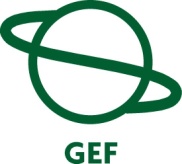 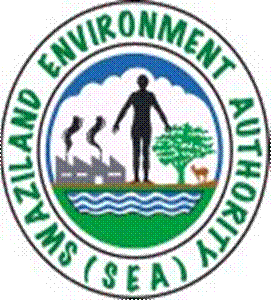 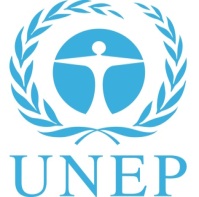 BIOSAFETY CURRICULUM AUDIT REPORTPrepared and submittedBy:Steven B. DlaminiTo: The Swaziland Environment Authority (SEA)PreambleAs part of the process of mainstreaming Biotechnology and biosafety concepts into the school curriculum, it was necessary that an audit of the existing curriculum is done to ascertain the state of such concepts in the present curriculum. The curriculum audit process is important in identifying the gaps in as far as the integration process is concerned and there by indicating whether or not the integration is necessary. As part of the preparatory activities for the curriculum audit the SEA-NCC Biotechnology and Biosafety Task team developed some curriculum audit guidelines and came out with a tool which subject specialists used as a framework to ascertain the state of biotechnology and biosafety issues in the existing curriculum. Based on this tool, subject specialists made some comments and recommendations after scrutinizing each subject component. These comments are found at the end of each audited subject area. The Curriculum Audit ProcessThe curriculum audit process took place on the 18th November, 2013 at the SEA Boardroom where subject specialists were engaged to look into the present school curriculum and ascertain the extent to which biotechnology and biosafety issues have been integrated in the school curriculum. During this day the subject specialists were first of all introduced to the whole project, its rationale and its aims as well as the curriculum audit tool and how to use it. The following subject area specialists participated in the curriculum audit process:After the subject specialists were given an orientation to how the curriculum audit tool, the curriculum audit process began where the subject specialists looked into their respective areas of specialisation.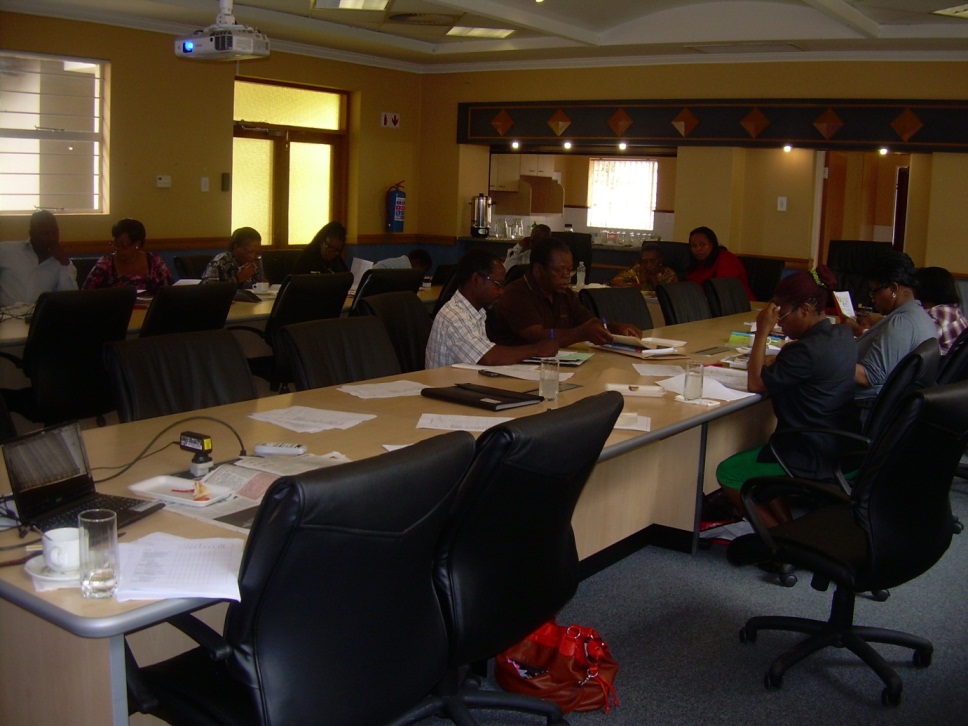 Subject Specialists conducting the curriculum AuditConclusionIn the majority of subjects offered in the school curriculum it has been observed through the curriculum audit process that certain subjects land themselves more easily on to biotechnology and biosafety issues while others still have limited information related to these concepts. In subjects like Sciences, Social Studies and Agriculture at all levels of the education system topics related to biotechnology and biosafety are dealt with. However what is worth noting is that the inclusion of such topics in these syllabuses has not been guided by any framework hence the discussion of such concepts is mainly generic in nature. With the rest of the subjects offered in the school curriculum, the audit revealed that there is not much in terms of biotechnology and biosafety that has been incorporated into the present syllabus. The audit process therefore revealed the gaps that exist in so far as these concepts are addressed in the curriculum. It is evident that there is need to outline the biotechnology and biosafety issues as this can help guide the integration process at all levels of the education system. In conducting the curriculum audit process the subject specialists used the designed audit tool and the following criteria were used to assess the availability of these key issues in the present school curriculum.SOCIAL STUDIES (Grade3-7)PRACTICAL ARTS & TECHNOLOGY (GRADE 3-7)ENGLISH LANUAGE GRADE 1 - 7CONSUMER SCIENCE (Grade 6-7)RELIGIOUS EDUCATION (Grade 1-7)MATHEMATICS GRADE 1-7SCIENCE GRADE 1-7 AGRICULTURE (Grade 6-7)CONSUMER SCIENCE (FORM 1-3)AGRICULTURE (FORM 1-3)DEVELOPMENT STUDIES (FORM 1-3)AGRICULTURE (FORM 4-5)TECHICAL STUDIES (PRE-VOC FORM 4-5TECHNICAL STUDIES (PRE-VOC FORM 4-5)TECHNICAL STUDIESTECHINAL STUDIES (PRE-VOC Form 4-5)SCIENCE FORM 4-5SCIENCE FORM 4-5SCIENCE FORM 4-5GEOGRAPHY FORM 1-5ENGLISH LANGUAGE FORM 1-5SCIENCE FORRM 1-3PHYSICAL EDUCATION AND SPORT (GRADE 1-7)SISWATI (GRADE 1-7)INFORMATION TECHNOLOGY STUDIESAGRICULTURE PRE-VOC FORM 4-5SUBJECT AREAS & SPECIALISTSSUBJECT AREAS & SPECIALISTSLANGUAGE  ARTSLANGUAGE  ARTSSISWATIDUDU SIMELANEENGLISH (PRIMARY)CYNTHIA HLOPHENEW LANGUAGE FOR LIFEKHANYISILE SCHROEDERSCIENCE/MATHSSCIENCE/MATHSSCIENCE (PRIMARY)NTOMBENHLE DLAMINIMATHSMUSA HLOPHESCIENCE (SECONDARY)THEMBELIHLE DLAMINISOCIAL SCIENCESSOCIAL SCIENCESRELIGIOUS EDUCATIONPATIENCE MAVUSOSOCIAL STUDIESGCINA MABUZADEVELOPMENT STUDIESATTICIA DLADLAPRACTICAL ARTS & TECHNOLOGYPRACTICAL ARTS & TECHNOLOGYPHYSICAL EDUCATIONEWARD NDLANGAMANDLAPRACTICAL ARTS & TECHNOLOGYKHANYISLE THWALAOCNSUMER SCIENCE (PRIMARY & Form 1-3)MAKHOSAZANA NYONIPRE-VOC & AGRICULTUREPRE-VOC & AGRICULTUREBUSINESS STUDIESROBERT KHUMALOTECHNICAL STUDIESTOLLY HLOPHEHOME ECONOMICSABIGAIL MKHONZAAGRICULTUREEVART DLAMINISCIENCE (Form 4-5)SCIENCE (Form 4-5)PHYSICS, BIOLOGY & CHEMISTRYTURU KHUMALOAGRICULTURE (Form 1-5)AGRICULTURE (Form 1-5)AGRICULTUREELSON KHOZAGEOGRAPHY (Form 1-5)GEOGRAPHY (Form 1-5)GEOGRAPHYMAGDALENE THWALAGrade level Grade 3Grade 4Grade 5Grade 6Grade 7Extent of Coverage in the subjectSubject  Social studiesSocial studiesSocial studiesSocial studiesSocial studiesSocial studiesSocial studiesAspects of biotechnology Definition of biotechnology XXc/lxXGrade 5, unit 5, lesson 1, What is technology, page 85, (can be an added lesson e.g. lesson 4)Types of biotechnologyXXc/lxXGrade 5, unit 5, lesson 1, What is technology, page 85, (can be an added lesson e.g. lesson 4)Traditional biotechnologyXXc/lxXGrade 5, unit 5, lesson 1, What is technology, page 85, (can be an added lesson e.g. lesson 4)Modern biotechnologyXXc/lxXGrade 5, unit 5, lesson 1, What is technology, page 85, (can be an added lesson e.g. lesson 4)Applications of modern biotechnology XXc/lxXGrade 5, unit 5, lesson 1, What is technology, page 85, (can be an added lesson e.g. lesson 4)What are GMOsXXxxXWhat is DNA?ReplicationTranscriptionTranslationGenetic codeXXxxXWhat is RNA?XXxxXHow are GMOs developedStem cell cultureCloningGenetic engineeringXxxxXGenetic EngineeringHow is it accomplishedWhat are the productsXxxxXBenefits of GMOs XxxxXConcerns/risks linked to GMOsXxxxXAspects of Biosafety Definition of BiosafetyXxxxXWhy biosafety?Xclxc/lXGrade 4, unit 7,  lesson 2, causes and effects of pollutionGrade 6, Unit 7, lessons 1-4, pages 108-126Risk assessment, risk analysis and risk managementSocio-economic considerationsXc/lxxXGrade 4, unit 7, lesson 3, reducing pollutionLegal instrumentsXxxxXInternational Convention on Biological Diversity (CBD)Cartegena Protocol on Biosafety (CPB)Nagoya-Kuala Lumpur Supplementary Protocol (NKLSP)Xxx√Grade 7, unit 6,  lesson 1, Environmental laws, Activity 4 International Environmental Laws e.g. Convention on International Trade In Endangered Species page 148(These conventions can be discussed in this activity of the lesson) Scope of CBD XxxxXScope of CPBXxxxXScope NKLSPXxxxXNational Biosafety/biotechnology policyBiosafety Act, 2012XclXx√Grade 4, unit6, lesson 2 on rules in the country (PB page117), objective 2 list some national rules that govern the countryGrade 7, unit 6,  lesson 1, Environmental laws in Swaziland- Biodiversity Conservation and management Bill 2008, Page 149-150 PB, Biosafety Act, 2012 Scope (what it regulates)Institutional arrangementsNotification requirementsApplication process & decision makingLabeling, documentation & identificationPublic participationOffences and penaltiesLiability and redressxxXxXCOMMENT:Social Studies appears to be one the carrier subjects of biotechnology and biosafety issues in the school curriculum.  Some aspects of biotechnology, biosafety and legal instruments feature in the Social Studies syllabus and instructional materials. There is also room to integrate the other aspects of biotechnology, biosafety and legal instruments that are in-line with the requirements and nature of social studies subject matter.COMMENT:Social Studies appears to be one the carrier subjects of biotechnology and biosafety issues in the school curriculum.  Some aspects of biotechnology, biosafety and legal instruments feature in the Social Studies syllabus and instructional materials. There is also room to integrate the other aspects of biotechnology, biosafety and legal instruments that are in-line with the requirements and nature of social studies subject matter.COMMENT:Social Studies appears to be one the carrier subjects of biotechnology and biosafety issues in the school curriculum.  Some aspects of biotechnology, biosafety and legal instruments feature in the Social Studies syllabus and instructional materials. There is also room to integrate the other aspects of biotechnology, biosafety and legal instruments that are in-line with the requirements and nature of social studies subject matter.COMMENT:Social Studies appears to be one the carrier subjects of biotechnology and biosafety issues in the school curriculum.  Some aspects of biotechnology, biosafety and legal instruments feature in the Social Studies syllabus and instructional materials. There is also room to integrate the other aspects of biotechnology, biosafety and legal instruments that are in-line with the requirements and nature of social studies subject matter.COMMENT:Social Studies appears to be one the carrier subjects of biotechnology and biosafety issues in the school curriculum.  Some aspects of biotechnology, biosafety and legal instruments feature in the Social Studies syllabus and instructional materials. There is also room to integrate the other aspects of biotechnology, biosafety and legal instruments that are in-line with the requirements and nature of social studies subject matter.COMMENT:Social Studies appears to be one the carrier subjects of biotechnology and biosafety issues in the school curriculum.  Some aspects of biotechnology, biosafety and legal instruments feature in the Social Studies syllabus and instructional materials. There is also room to integrate the other aspects of biotechnology, biosafety and legal instruments that are in-line with the requirements and nature of social studies subject matter.COMMENT:Social Studies appears to be one the carrier subjects of biotechnology and biosafety issues in the school curriculum.  Some aspects of biotechnology, biosafety and legal instruments feature in the Social Studies syllabus and instructional materials. There is also room to integrate the other aspects of biotechnology, biosafety and legal instruments that are in-line with the requirements and nature of social studies subject matter.COMMENT:Social Studies appears to be one the carrier subjects of biotechnology and biosafety issues in the school curriculum.  Some aspects of biotechnology, biosafety and legal instruments feature in the Social Studies syllabus and instructional materials. There is also room to integrate the other aspects of biotechnology, biosafety and legal instruments that are in-line with the requirements and nature of social studies subject matter.Grade level Grade 3Grade 4Grade 5Grade 6Grade 7Extent of Coverage in the subjectSubject  Practical Arts & Technology (Grade 3-7)Practical Arts & Technology (Grade 3-7)Practical Arts & Technology (Grade 3-7)Practical Arts & Technology (Grade 3-7)Practical Arts & Technology (Grade 3-7)Practical Arts & Technology (Grade 3-7)Practical Arts & Technology (Grade 3-7)Aspects of biotechnology Definition of biotechnology XXXXXBiotechnology issues can be linked to organizer 3: the environment; project 2 and 3Types of biotechnologyXXXXXBiotechnology issues can be linked to organizer 3: the environment; project 2 and 3Traditional biotechnology√XXBiotechnology issues can be linked to organizer 3: the environment; project 2 and 3Modern biotechnology√c/lc/lc/lc/lBiotechnology issues can be linked to organizer 3: the environment; project 2 and 3Applications of modern biotechnology Biotechnology issues can be linked to organizer 3: the environment; project 2 and 3What are GMOsc/lc/lc/lc/lc/lThis topic can be linked to the project done by pupils in Organizer 2; lesson 1 & 2 What is DNA?ReplicationTranscriptionTranslationGenetic codeXXXXXWhat is RNA?XXXXXHow are GMOs developedStem cell cultureCloningGenetic engineeringXXXXXGenetic EngineeringHow is it accomplishedWhat are the productsXXXXXBenefits of GMOs √√c/lc/lc/lBasic information is necessary for creative awareness. Concerns/risks linked to GMOsc/lc/lc/lc/lc/lTopic can be linked to Grade 3 project 2 & grade 4 project 1Aspects of Biosafety Definition of Biosafetyc/lc/lc/lc/lc/lWhy biosafety?√√c/lc/lc/lThis can be linked to some topics in Organizer 3 and 4 in all the materialRisk assessment, risk analysis and risk managementSocio-economic considerationsc/lc/lc/l√√Topic is linked to what learners learn in the material but more information can still be put and spiralled throughout the materialLegal instrumentsInternational Convention on Biological Diversity (CBD)Cartegena Protocol on Biosafety (CPB)Nagoya-Kuala Lumpur Supplementary Protocol (NKLSP)XXXXXA discussion on the environment can link well with these conventions, particularly in Organizer 3Scope of CBD XXXXXScope of CPBXXXXXScope NKLSPXXXXXNational Biosafety/biotechnology policyBiosafety Act, 2012c/lc/lThe topic can be linked and integrated in Organizer 3 that deals with the EnvironmentBiosafety Act, 2012 Scope (what it regulates)Institutional arrangementsNotification requirementsApplication process & decision makingLabeling, documentation & identificationPublic participationOffences and penaltiesLiability and redressXXc/lc/lc/lThis aspect can be linked to lessons in Organizer 2 & 3. However basic information related to biosafety can be included in this section.COMMENT:Aspects of biotechnology and biosafety can be linked to Organizer 3 which deals with “The Environment’ as well as Organizer 4 which deals with ‘Safety’ in the different lessons both in Grade 6 & 7. In grade 3-5 a lot of integration can be done as aspects of biotechnology and biosafety link very well to topics such as ‘Personal Health & Safety ‘and also Organizer 3 which also deals with the environment. It is therefore evident the there is enough room and opportunity to address issues relating to biotechnology and biosafety in the Practical Arts syllabus.COMMENT:Aspects of biotechnology and biosafety can be linked to Organizer 3 which deals with “The Environment’ as well as Organizer 4 which deals with ‘Safety’ in the different lessons both in Grade 6 & 7. In grade 3-5 a lot of integration can be done as aspects of biotechnology and biosafety link very well to topics such as ‘Personal Health & Safety ‘and also Organizer 3 which also deals with the environment. It is therefore evident the there is enough room and opportunity to address issues relating to biotechnology and biosafety in the Practical Arts syllabus.COMMENT:Aspects of biotechnology and biosafety can be linked to Organizer 3 which deals with “The Environment’ as well as Organizer 4 which deals with ‘Safety’ in the different lessons both in Grade 6 & 7. In grade 3-5 a lot of integration can be done as aspects of biotechnology and biosafety link very well to topics such as ‘Personal Health & Safety ‘and also Organizer 3 which also deals with the environment. It is therefore evident the there is enough room and opportunity to address issues relating to biotechnology and biosafety in the Practical Arts syllabus.COMMENT:Aspects of biotechnology and biosafety can be linked to Organizer 3 which deals with “The Environment’ as well as Organizer 4 which deals with ‘Safety’ in the different lessons both in Grade 6 & 7. In grade 3-5 a lot of integration can be done as aspects of biotechnology and biosafety link very well to topics such as ‘Personal Health & Safety ‘and also Organizer 3 which also deals with the environment. It is therefore evident the there is enough room and opportunity to address issues relating to biotechnology and biosafety in the Practical Arts syllabus.COMMENT:Aspects of biotechnology and biosafety can be linked to Organizer 3 which deals with “The Environment’ as well as Organizer 4 which deals with ‘Safety’ in the different lessons both in Grade 6 & 7. In grade 3-5 a lot of integration can be done as aspects of biotechnology and biosafety link very well to topics such as ‘Personal Health & Safety ‘and also Organizer 3 which also deals with the environment. It is therefore evident the there is enough room and opportunity to address issues relating to biotechnology and biosafety in the Practical Arts syllabus.COMMENT:Aspects of biotechnology and biosafety can be linked to Organizer 3 which deals with “The Environment’ as well as Organizer 4 which deals with ‘Safety’ in the different lessons both in Grade 6 & 7. In grade 3-5 a lot of integration can be done as aspects of biotechnology and biosafety link very well to topics such as ‘Personal Health & Safety ‘and also Organizer 3 which also deals with the environment. It is therefore evident the there is enough room and opportunity to address issues relating to biotechnology and biosafety in the Practical Arts syllabus.COMMENT:Aspects of biotechnology and biosafety can be linked to Organizer 3 which deals with “The Environment’ as well as Organizer 4 which deals with ‘Safety’ in the different lessons both in Grade 6 & 7. In grade 3-5 a lot of integration can be done as aspects of biotechnology and biosafety link very well to topics such as ‘Personal Health & Safety ‘and also Organizer 3 which also deals with the environment. It is therefore evident the there is enough room and opportunity to address issues relating to biotechnology and biosafety in the Practical Arts syllabus.COMMENT:Aspects of biotechnology and biosafety can be linked to Organizer 3 which deals with “The Environment’ as well as Organizer 4 which deals with ‘Safety’ in the different lessons both in Grade 6 & 7. In grade 3-5 a lot of integration can be done as aspects of biotechnology and biosafety link very well to topics such as ‘Personal Health & Safety ‘and also Organizer 3 which also deals with the environment. It is therefore evident the there is enough room and opportunity to address issues relating to biotechnology and biosafety in the Practical Arts syllabus.Grade level           Grade 1Grade 2Grade 3Grade 4Grade 5Grade 6Extent of Coverage in the subjectSubject  English Language (Grade 1-7)English Language (Grade 1-7)English Language (Grade 1-7)English Language (Grade 1-7)English Language (Grade 1-7)English Language (Grade 1-7)English Language (Grade 1-7)Aspects of biotechnology Definition of biotechnology XXXXXXThis aspect of biotechnology can be linked and discussed in all grade levels particularly when discussing syllabus topics such as food, water, safety etc, which always feature in Language ArtsTypes of biotechnologyXXXXXXThis aspect of biotechnology can be linked and discussed in all grade levels particularly when discussing syllabus topics such as food, water, safety etc, which always feature in Language ArtsTraditional biotechnologyXXXXXXThis aspect of biotechnology can be linked and discussed in all grade levels particularly when discussing syllabus topics such as food, water, safety etc, which always feature in Language ArtsModern biotechnologyXXXXXXThis aspect of biotechnology can be linked and discussed in all grade levels particularly when discussing syllabus topics such as food, water, safety etc, which always feature in Language ArtsApplications of modern biotechnology XXXXXXThis aspect of biotechnology can be linked and discussed in all grade levels particularly when discussing syllabus topics such as food, water, safety etc, which always feature in Language ArtsWhat are GMOsXXXXXXThis topic can be addressed under the syllabus topic on food, water, and safety.What is DNA?ReplicationTranscriptionTranslationGenetic codeXXXXXXThis aspect of biotechnology can be linked and discussed in all grade levels particularly when discussing syllabus topics such as food, water, safety etc, which always feature in Language ArtsWhat is RNA?XXXXXXThis needs to be clarified and unpacked for better understandingHow are GMOs developedStem cell cultureCloningGenetic engineeringXXXXXXThis section can be linked and readily integrated in syllabus topics dealing with environment, water, food & safety. These could also be integrated in children’s reading passages Genetic EngineeringHow is it accomplishedWhat are the productsXXXXXXCan be linked to topics such as water, food & safetyBenefits of GMOs XXXXXXCan be linked to topics such as water, food & safetyConcerns/risks linked to GMOsXXXXXXCan be linked to topics such as water, food & safetyAspects of Biosafety Definition of BiosafetyXXXXXXCan be linked to discussions on topics such as water, food & safetyWhy biosafety?XXXXXXRisk assessment, risk analysis and risk managementSocio-economic considerationsXXXXXXThis aspect of biotechnology can be linked and discussed in all grade levels particularly when discussing syllabus topics such as food, water, safety etc, which always feature in Language ArtsLegal instrumentsInternational Convention on Biological Diversity (CBD)Cartegena Protocol on Biosafety (CPB)Nagoya-Kuala Lumpur Supplementary Protocol (NKLSP)XXXXXXThis aspect of biosafety can be linked and discussed in all grade levels particularly when discussing syllabus topics such as food, water, safety etc, which always feature in Language ArtsScope of CBD XXXXXXScope of CPBXXXXXXCan be linked to discussions on topics such as water, food & safetyScope NKLSPXXXXXXNational Biosafety/biotechnology policyBiosafety Act, 2012XXXXXXCan be linked to discussions on topics such as water, food & safetyBiosafety Act, 2012 Scope (what it regulates)Institutional arrangementsNotification requirementsApplication process & decision makingLabeling, documentation & identificationPublic participationOffences and penaltiesLiability and redressXXXXXXThis aspect of biosafety can be linked and discussed in all grade levels particularly when discussing syllabus topics such as food, water, safety etc, which always feature in Language ArtsCOMMENT:In the English Language curriculum content is sourced from many topical issues. When the curriculum gets revised; biotechnology issues can be treated as follows:Grade I: Could be linked with issues of Safety, Food, and Healthy eating habits.Grade 2: Could be linked with Unit 5, 6, 7 and 14Grade 3: Could be linked with Units 2, 3, 7, 15 and 17Grade 4: Could be linked with Units 5, 8, 11, 15, 16, 20, and 27Grade 5: Could be linked with Units 3, 4, 5, 7 and 12 Grade 6: Could be linked with Units 3, 5, 8, and 15Grade 7: Could be linked with Units 7, 8, 14 and 15Languages are quite flexible because of the reading and listening passages that can be manipulated to include environmental issues. Now that we are aware, we could add this information quite easily. It should be noted however, that these issues will only reflect in the learning materials since they cannot be reflected in the syllabus. This is how such issues and other topical issues are dealt with in the subject and they are used as themes or vehicles to teach language.COMMENT:In the English Language curriculum content is sourced from many topical issues. When the curriculum gets revised; biotechnology issues can be treated as follows:Grade I: Could be linked with issues of Safety, Food, and Healthy eating habits.Grade 2: Could be linked with Unit 5, 6, 7 and 14Grade 3: Could be linked with Units 2, 3, 7, 15 and 17Grade 4: Could be linked with Units 5, 8, 11, 15, 16, 20, and 27Grade 5: Could be linked with Units 3, 4, 5, 7 and 12 Grade 6: Could be linked with Units 3, 5, 8, and 15Grade 7: Could be linked with Units 7, 8, 14 and 15Languages are quite flexible because of the reading and listening passages that can be manipulated to include environmental issues. Now that we are aware, we could add this information quite easily. It should be noted however, that these issues will only reflect in the learning materials since they cannot be reflected in the syllabus. This is how such issues and other topical issues are dealt with in the subject and they are used as themes or vehicles to teach language.COMMENT:In the English Language curriculum content is sourced from many topical issues. When the curriculum gets revised; biotechnology issues can be treated as follows:Grade I: Could be linked with issues of Safety, Food, and Healthy eating habits.Grade 2: Could be linked with Unit 5, 6, 7 and 14Grade 3: Could be linked with Units 2, 3, 7, 15 and 17Grade 4: Could be linked with Units 5, 8, 11, 15, 16, 20, and 27Grade 5: Could be linked with Units 3, 4, 5, 7 and 12 Grade 6: Could be linked with Units 3, 5, 8, and 15Grade 7: Could be linked with Units 7, 8, 14 and 15Languages are quite flexible because of the reading and listening passages that can be manipulated to include environmental issues. Now that we are aware, we could add this information quite easily. It should be noted however, that these issues will only reflect in the learning materials since they cannot be reflected in the syllabus. This is how such issues and other topical issues are dealt with in the subject and they are used as themes or vehicles to teach language.COMMENT:In the English Language curriculum content is sourced from many topical issues. When the curriculum gets revised; biotechnology issues can be treated as follows:Grade I: Could be linked with issues of Safety, Food, and Healthy eating habits.Grade 2: Could be linked with Unit 5, 6, 7 and 14Grade 3: Could be linked with Units 2, 3, 7, 15 and 17Grade 4: Could be linked with Units 5, 8, 11, 15, 16, 20, and 27Grade 5: Could be linked with Units 3, 4, 5, 7 and 12 Grade 6: Could be linked with Units 3, 5, 8, and 15Grade 7: Could be linked with Units 7, 8, 14 and 15Languages are quite flexible because of the reading and listening passages that can be manipulated to include environmental issues. Now that we are aware, we could add this information quite easily. It should be noted however, that these issues will only reflect in the learning materials since they cannot be reflected in the syllabus. This is how such issues and other topical issues are dealt with in the subject and they are used as themes or vehicles to teach language.COMMENT:In the English Language curriculum content is sourced from many topical issues. When the curriculum gets revised; biotechnology issues can be treated as follows:Grade I: Could be linked with issues of Safety, Food, and Healthy eating habits.Grade 2: Could be linked with Unit 5, 6, 7 and 14Grade 3: Could be linked with Units 2, 3, 7, 15 and 17Grade 4: Could be linked with Units 5, 8, 11, 15, 16, 20, and 27Grade 5: Could be linked with Units 3, 4, 5, 7 and 12 Grade 6: Could be linked with Units 3, 5, 8, and 15Grade 7: Could be linked with Units 7, 8, 14 and 15Languages are quite flexible because of the reading and listening passages that can be manipulated to include environmental issues. Now that we are aware, we could add this information quite easily. It should be noted however, that these issues will only reflect in the learning materials since they cannot be reflected in the syllabus. This is how such issues and other topical issues are dealt with in the subject and they are used as themes or vehicles to teach language.COMMENT:In the English Language curriculum content is sourced from many topical issues. When the curriculum gets revised; biotechnology issues can be treated as follows:Grade I: Could be linked with issues of Safety, Food, and Healthy eating habits.Grade 2: Could be linked with Unit 5, 6, 7 and 14Grade 3: Could be linked with Units 2, 3, 7, 15 and 17Grade 4: Could be linked with Units 5, 8, 11, 15, 16, 20, and 27Grade 5: Could be linked with Units 3, 4, 5, 7 and 12 Grade 6: Could be linked with Units 3, 5, 8, and 15Grade 7: Could be linked with Units 7, 8, 14 and 15Languages are quite flexible because of the reading and listening passages that can be manipulated to include environmental issues. Now that we are aware, we could add this information quite easily. It should be noted however, that these issues will only reflect in the learning materials since they cannot be reflected in the syllabus. This is how such issues and other topical issues are dealt with in the subject and they are used as themes or vehicles to teach language.COMMENT:In the English Language curriculum content is sourced from many topical issues. When the curriculum gets revised; biotechnology issues can be treated as follows:Grade I: Could be linked with issues of Safety, Food, and Healthy eating habits.Grade 2: Could be linked with Unit 5, 6, 7 and 14Grade 3: Could be linked with Units 2, 3, 7, 15 and 17Grade 4: Could be linked with Units 5, 8, 11, 15, 16, 20, and 27Grade 5: Could be linked with Units 3, 4, 5, 7 and 12 Grade 6: Could be linked with Units 3, 5, 8, and 15Grade 7: Could be linked with Units 7, 8, 14 and 15Languages are quite flexible because of the reading and listening passages that can be manipulated to include environmental issues. Now that we are aware, we could add this information quite easily. It should be noted however, that these issues will only reflect in the learning materials since they cannot be reflected in the syllabus. This is how such issues and other topical issues are dealt with in the subject and they are used as themes or vehicles to teach language.COMMENT:In the English Language curriculum content is sourced from many topical issues. When the curriculum gets revised; biotechnology issues can be treated as follows:Grade I: Could be linked with issues of Safety, Food, and Healthy eating habits.Grade 2: Could be linked with Unit 5, 6, 7 and 14Grade 3: Could be linked with Units 2, 3, 7, 15 and 17Grade 4: Could be linked with Units 5, 8, 11, 15, 16, 20, and 27Grade 5: Could be linked with Units 3, 4, 5, 7 and 12 Grade 6: Could be linked with Units 3, 5, 8, and 15Grade 7: Could be linked with Units 7, 8, 14 and 15Languages are quite flexible because of the reading and listening passages that can be manipulated to include environmental issues. Now that we are aware, we could add this information quite easily. It should be noted however, that these issues will only reflect in the learning materials since they cannot be reflected in the syllabus. This is how such issues and other topical issues are dealt with in the subject and they are used as themes or vehicles to teach language.Grade level Grade 6Grade 7Extent of Coverage in the subjectSubject  Consumer Science (Grade 6-7)Consumer Science (Grade 6-7)Consumer Science (Grade 6-7)Consumer Science (Grade 6-7)Consumer Science (Grade 6-7)Consumer Science (Grade 6-7)Consumer Science (Grade 6-7)Aspects of biotechnology Definition of biotechnology XXAspects of biotechnology can be linked to topics dealing with bread making; brewing emahewu; raising agent; spices .g., the cream of tartar for thin sour porridgeTypes of biotechnologyXXAspects of biotechnology can be linked to topics dealing with bread making; brewing emahewu; raising agent; spices .g., the cream of tartar for thin sour porridgeTraditional biotechnology√√Aspects of biotechnology can be linked to topics dealing with bread making; brewing emahewu; raising agent; spices .g., the cream of tartar for thin sour porridgeModern biotechnology√√Aspects of biotechnology can be linked to topics dealing with bread making; brewing emahewu; raising agent; spices .g., the cream of tartar for thin sour porridgeApplications of modern biotechnology Aspects of biotechnology can be linked to topics dealing with bread making; brewing emahewu; raising agent; spices .g., the cream of tartar for thin sour porridgeWhat are GMOsWhat is DNA?ReplicationTranscriptionTranslationGenetic codeXXThis topic can be linked to Nutrition and food preparationWhat is RNA?XXHow are GMOs developedStem cell cultureCloningGenetic engineeringc/lc/lThis can be linked to the discussion on common foods used at home (Under nutrition & Food Preparation)Genetic EngineeringHow is it accomplishedWhat are the products√√This topic is related to topics on under Nutrition and Food preparationBenefits of GMOs √√Basic information for awarenessConcerns/risks linked to GMOs√√Topic can be dealt with in the nutrition part and healthAspects of Biosafety Definition of BiosafetyThis concept can be included under environmental health and food hygieneWhy biosafety?c/lc/lThis topic can be linked to topics on health & food hygiene Risk assessment, risk analysis and risk managementSocio-economic considerationsc/l√This aspect can be linked to syllabus topics like; Nutrition; food hygiene; Family resources & environmental healthLegal instrumentsInternational Convention on Biological Diversity (CBD)Cartegena Protocol on Biosafety (CPB)Nagoya-Kuala Lumpur Supplementary Protocol (NKLSP)This aspect can be linked to syllabus topics like; Nutrition; food hygiene; Family resources & environmental healthScope of CBD This aspect of Biosafety can be discussed in relation to food securityScope of CPBThis aspect of Biosafety can be discussed in relation to food securityScope NKLSPNational Biosafety/biotechnology policyBiosafety Act, 2012This aspect of Biosafety can be dealt with under food securityBiosafety Act, 2012 Scope (what it regulates)Institutional arrangementsNotification requirementsApplication process & decision makingLabeling, documentation & identificationPublic participationOffences and penaltiesLiability and redressc/lc/lThis aspect of Biosafety can be dealt with under food securityCOMMENT:Although topics on biotechnology and biosafety are not directly discussed in the material, it is possible to infuse such into the materials. This would especially be so in topics like Nutrition and Food preparation; Environmental Safety; Clothing and Textile under manufacture of man-made fabrics COMMENT:Although topics on biotechnology and biosafety are not directly discussed in the material, it is possible to infuse such into the materials. This would especially be so in topics like Nutrition and Food preparation; Environmental Safety; Clothing and Textile under manufacture of man-made fabrics COMMENT:Although topics on biotechnology and biosafety are not directly discussed in the material, it is possible to infuse such into the materials. This would especially be so in topics like Nutrition and Food preparation; Environmental Safety; Clothing and Textile under manufacture of man-made fabrics COMMENT:Although topics on biotechnology and biosafety are not directly discussed in the material, it is possible to infuse such into the materials. This would especially be so in topics like Nutrition and Food preparation; Environmental Safety; Clothing and Textile under manufacture of man-made fabrics COMMENT:Although topics on biotechnology and biosafety are not directly discussed in the material, it is possible to infuse such into the materials. This would especially be so in topics like Nutrition and Food preparation; Environmental Safety; Clothing and Textile under manufacture of man-made fabrics COMMENT:Although topics on biotechnology and biosafety are not directly discussed in the material, it is possible to infuse such into the materials. This would especially be so in topics like Nutrition and Food preparation; Environmental Safety; Clothing and Textile under manufacture of man-made fabrics COMMENT:Although topics on biotechnology and biosafety are not directly discussed in the material, it is possible to infuse such into the materials. This would especially be so in topics like Nutrition and Food preparation; Environmental Safety; Clothing and Textile under manufacture of man-made fabrics COMMENT:Although topics on biotechnology and biosafety are not directly discussed in the material, it is possible to infuse such into the materials. This would especially be so in topics like Nutrition and Food preparation; Environmental Safety; Clothing and Textile under manufacture of man-made fabrics Grade level           Grade 1Grade 2Grade 3Grade 4Grade 5Grade 6Grade 7Extent of Coverage in the subjectSubject  Religious EducationReligious EducationReligious EducationReligious EducationReligious EducationReligious EducationReligious EducationAspects of biotechnology XXXXXXXDefinition of biotechnology XXXXXXXThis topic can be linked to the Themes: Importance of Life  &  Religion, the family and the Community Types of biotechnologyXXXXXXXThis topic can be linked to the Themes: Importance of Life  &  Religion, the family and the Community Traditional biotechnologyXXXXXXXThis topic can be linked to the Themes: Importance of Life  &  Religion, the family and the Community Modern biotechnologyXXXXXXXThis topic can be linked to the Themes: Importance of Life  &  Religion, the family and the Community Applications of modern biotechnology XXXXXXXThis topic can be linked to the Themes: Importance of Life  &  Religion, the family and the Community What are GMOsXXXXXXXWhat is DNA?ReplicationTranscriptionTranslationGenetic codeXXXXXXXThis topic can also be linked to family and communityWhat is RNA?XXXXXXXHow are GMOs developedStem cell cultureCloningGenetic engineeringXXXXXXXThis aspect of biotechnology can be linked and discussed under God’s creation and a stem on human intervention maybe addedGenetic EngineeringHow is it accomplishedWhat are the productsXXXXXXXThis topic can also be linked to family and communityBenefits of GMOs XXXXXXXConcerns/risks linked to GMOsXXXXXXXAspects of Biosafety Definition of BiosafetyXXXXXXXAlthough not much is there at present but such a concept can be linked to the topic on importance of life Why biosafety?XXXXXXXThis aspect of biosafety can be linked to themes on family and communityRisk assessment, risk analysis and risk managementSocio-economic considerationsXXXXXXXLegal instrumentsInternational Convention on Biological Diversity (CBD)Cartegena Protocol on Biosafety (CPB)Nagoya-Kuala Lumpur Supplementary Protocol (NKLSP)XXXXXXXThis can be linked to discussions on pastoral care in Grade 7, which has an objective which deals with organisations that help disadvantaged groups in SwazilandScope of CBD XXXXXXXScope of CPBXXXXXXXScope NKLSPXXXXXXXNational Biosafety/biotechnology policyBiosafety Act, 2012XXXXXXXBiosafety Act, 2012 Scope (what it regulates)Institutional arrangementsNotification requirementsApplication process & decision makingLabeling, documentation & identificationPublic participationOffences and penaltiesLiability and redressXXXXXXXThis topic can be linked with the teaching of God in the four religions, by comparing God’s and manmade Acts/Laws on natureCOMMENT:Biosafety and biotechnology issues are relatively new issues and as such the existing syllabus for Religious Education has no links to such issues. Currently none of the aspects highlighted in the audit tool appear in the materials. However there is sufficient room for incorporating these issues particularly under the Theme on Importance of life. It can also be suggested that there is need to redefine Religious education to Religious Studies which will apply tools of scientific investigation, accumulation, differentiation and systematisation of information more effectively and diligently than what is currently being offered by Religious Education. This could in turn open more space for new concepts. COMMENT:Biosafety and biotechnology issues are relatively new issues and as such the existing syllabus for Religious Education has no links to such issues. Currently none of the aspects highlighted in the audit tool appear in the materials. However there is sufficient room for incorporating these issues particularly under the Theme on Importance of life. It can also be suggested that there is need to redefine Religious education to Religious Studies which will apply tools of scientific investigation, accumulation, differentiation and systematisation of information more effectively and diligently than what is currently being offered by Religious Education. This could in turn open more space for new concepts. COMMENT:Biosafety and biotechnology issues are relatively new issues and as such the existing syllabus for Religious Education has no links to such issues. Currently none of the aspects highlighted in the audit tool appear in the materials. However there is sufficient room for incorporating these issues particularly under the Theme on Importance of life. It can also be suggested that there is need to redefine Religious education to Religious Studies which will apply tools of scientific investigation, accumulation, differentiation and systematisation of information more effectively and diligently than what is currently being offered by Religious Education. This could in turn open more space for new concepts. COMMENT:Biosafety and biotechnology issues are relatively new issues and as such the existing syllabus for Religious Education has no links to such issues. Currently none of the aspects highlighted in the audit tool appear in the materials. However there is sufficient room for incorporating these issues particularly under the Theme on Importance of life. It can also be suggested that there is need to redefine Religious education to Religious Studies which will apply tools of scientific investigation, accumulation, differentiation and systematisation of information more effectively and diligently than what is currently being offered by Religious Education. This could in turn open more space for new concepts. COMMENT:Biosafety and biotechnology issues are relatively new issues and as such the existing syllabus for Religious Education has no links to such issues. Currently none of the aspects highlighted in the audit tool appear in the materials. However there is sufficient room for incorporating these issues particularly under the Theme on Importance of life. It can also be suggested that there is need to redefine Religious education to Religious Studies which will apply tools of scientific investigation, accumulation, differentiation and systematisation of information more effectively and diligently than what is currently being offered by Religious Education. This could in turn open more space for new concepts. COMMENT:Biosafety and biotechnology issues are relatively new issues and as such the existing syllabus for Religious Education has no links to such issues. Currently none of the aspects highlighted in the audit tool appear in the materials. However there is sufficient room for incorporating these issues particularly under the Theme on Importance of life. It can also be suggested that there is need to redefine Religious education to Religious Studies which will apply tools of scientific investigation, accumulation, differentiation and systematisation of information more effectively and diligently than what is currently being offered by Religious Education. This could in turn open more space for new concepts. COMMENT:Biosafety and biotechnology issues are relatively new issues and as such the existing syllabus for Religious Education has no links to such issues. Currently none of the aspects highlighted in the audit tool appear in the materials. However there is sufficient room for incorporating these issues particularly under the Theme on Importance of life. It can also be suggested that there is need to redefine Religious education to Religious Studies which will apply tools of scientific investigation, accumulation, differentiation and systematisation of information more effectively and diligently than what is currently being offered by Religious Education. This could in turn open more space for new concepts. COMMENT:Biosafety and biotechnology issues are relatively new issues and as such the existing syllabus for Religious Education has no links to such issues. Currently none of the aspects highlighted in the audit tool appear in the materials. However there is sufficient room for incorporating these issues particularly under the Theme on Importance of life. It can also be suggested that there is need to redefine Religious education to Religious Studies which will apply tools of scientific investigation, accumulation, differentiation and systematisation of information more effectively and diligently than what is currently being offered by Religious Education. This could in turn open more space for new concepts. COMMENT:Biosafety and biotechnology issues are relatively new issues and as such the existing syllabus for Religious Education has no links to such issues. Currently none of the aspects highlighted in the audit tool appear in the materials. However there is sufficient room for incorporating these issues particularly under the Theme on Importance of life. It can also be suggested that there is need to redefine Religious education to Religious Studies which will apply tools of scientific investigation, accumulation, differentiation and systematisation of information more effectively and diligently than what is currently being offered by Religious Education. This could in turn open more space for new concepts. Subject  MathematicsMathematicsMathematicsMathematicsMathematicsMathematicsMathematicsAspects of biotechnology XXXXXXXDefinition of biotechnology XXXXXXXThis aspect of biotechnology does not have links with any of the Mathematical strandsTypes of biotechnologyXXXXXXXThis aspect of biotechnology does not have links with any of the Mathematical strandsTraditional biotechnologyXXXXXXXThis aspect of biotechnology does not have links with any of the Mathematical strandsModern biotechnologyXXXXXXXThis aspect of biotechnology does not have links with any of the Mathematical strandsApplications of modern biotechnology XXXXXXXThis aspect of biotechnology does not have links with any of the Mathematical strandsWhat are GMOsXXXXXXXWhat is DNA?ReplicationTranscriptionTranslationGenetic codec/lc/lc/lc/lc/lc/lc/lThis section can be linked to Mathematical Investigation and problem solvingWhat is RNA?c/lc/lc/lc/lc/lc/lc/lHow are GMOs developedStem cell cultureCloningGenetic engineeringXXXXXXXThis topic seems to be highly technical and as such cannot be linked to any Maths conceptGenetic EngineeringHow is it accomplishedWhat are the productsXXXXXXXBenefits of GMOs XXXXXXXConcerns/risks linked to GMOsc/lc/lc/lc/lc/lc/lc/lThis topic can be linked to problem solvingAspects of Biosafety Definition of BiosafetyXXXXXXXWhy biosafety?XXXXXXXRisk assessment, risk analysis and risk managementSocio-economic considerationsc/lc/lc/lc/lc/lc/lc/lThis topic can be linked to statistical problem solving (deciding on options)Legal instrumentsInternational Convention on Biological Diversity (CBD)Cartegena Protocol on Biosafety (CPB)Nagoya-Kuala Lumpur Supplementary Protocol (NKLSP)XXXXXXXThis topic seems too technical for and is not linked to any topic in the Mathematics syllabusScope of CBD XXXXXXXScope of CPBXXXXXXXScope NKLSPXXXXXXXNational Biosafety/biotechnology policyBiosafety Act, 2012XXXXXXXThis aspects also seems too technical for Maths conceptsBiosafety Act, 2012 Scope (what it regulates)Institutional arrangementsNotification requirementsApplication process & decision makingLabeling, documentation & identificationPublic participationOffences and penaltiesLiability and redressXc/lXc/lXc/lXc/lXc/lXc/lXc/lThe topic on application process can be  linked to problem solving in the Mathematics syllabusCOMMENT:Aspects of biotechnology and Biosafety have not been incorporated in the current Mathematics syllabus and instructional materials. However there is room to include these and integrate them particularly in the Mathematical Investigation and problem solving aspect of the materials. COMMENT:Aspects of biotechnology and Biosafety have not been incorporated in the current Mathematics syllabus and instructional materials. However there is room to include these and integrate them particularly in the Mathematical Investigation and problem solving aspect of the materials. COMMENT:Aspects of biotechnology and Biosafety have not been incorporated in the current Mathematics syllabus and instructional materials. However there is room to include these and integrate them particularly in the Mathematical Investigation and problem solving aspect of the materials. COMMENT:Aspects of biotechnology and Biosafety have not been incorporated in the current Mathematics syllabus and instructional materials. However there is room to include these and integrate them particularly in the Mathematical Investigation and problem solving aspect of the materials. COMMENT:Aspects of biotechnology and Biosafety have not been incorporated in the current Mathematics syllabus and instructional materials. However there is room to include these and integrate them particularly in the Mathematical Investigation and problem solving aspect of the materials. COMMENT:Aspects of biotechnology and Biosafety have not been incorporated in the current Mathematics syllabus and instructional materials. However there is room to include these and integrate them particularly in the Mathematical Investigation and problem solving aspect of the materials. COMMENT:Aspects of biotechnology and Biosafety have not been incorporated in the current Mathematics syllabus and instructional materials. However there is room to include these and integrate them particularly in the Mathematical Investigation and problem solving aspect of the materials. COMMENT:Aspects of biotechnology and Biosafety have not been incorporated in the current Mathematics syllabus and instructional materials. However there is room to include these and integrate them particularly in the Mathematical Investigation and problem solving aspect of the materials. COMMENT:Aspects of biotechnology and Biosafety have not been incorporated in the current Mathematics syllabus and instructional materials. However there is room to include these and integrate them particularly in the Mathematical Investigation and problem solving aspect of the materials. Subject  ScienceScienceScienceScienceScienceScienceScienceAspects of biotechnology Definition of biotechnology XXxxxxc/lOnly the following aspects are addressed in grade 6 which theoretically introduce aspects of biotechnology. These are Technology advancements in agricultureAdvantages and disadvantages of technological advancements.Description of technology facilities used in medical servicesTypes of biotechnologyXXxxxxc/lOnly the following aspects are addressed in grade 6 which theoretically introduce aspects of biotechnology. These are Technology advancements in agricultureAdvantages and disadvantages of technological advancements.Description of technology facilities used in medical servicesTraditional biotechnologyXXxxxc/lc/lOnly the following aspects are addressed in grade 6 which theoretically introduce aspects of biotechnology. These are Technology advancements in agricultureAdvantages and disadvantages of technological advancements.Description of technology facilities used in medical servicesModern biotechnologyXXxxx✓✓Only the following aspects are addressed in grade 6 which theoretically introduce aspects of biotechnology. These are Technology advancements in agricultureAdvantages and disadvantages of technological advancements.Description of technology facilities used in medical servicesApplications of modern biotechnology XXxxx ✓ ✓Only the following aspects are addressed in grade 6 which theoretically introduce aspects of biotechnology. These are Technology advancements in agricultureAdvantages and disadvantages of technological advancements.Description of technology facilities used in medical servicesWhat are GMOsXXxxxxxThere is a possibility to introduce this in  a simplistic way in grade 5 under the theme technologyWhat is DNA?ReplicationTranscriptionTranslationGenetic codeXXxx✓c/lc/lOnly cells as building blocks of living things   in Grade 5.However basic  concepts on what  DNA is ,where it is found in the cell and what it is capable of doing can be introduced in the last two upper  grades    to lay foundation for in-depth information at Secondary schoolWhat is RNA?XXxxxxc/lOnly the Cells structural differences are addressed  in Grade 5 upon which RNA can be linked in the upper levels How are GMOs developedStem cell cultureCloningGenetic engineeringxxxXxxxxxxxxxxxxxxxxxx✓✓✓✓Only these aspects are covered as simplified introduction to the concepts of GMOs These include the following:  -debate issues relating to technological advancements   applied to living things including organ transplants, cloning, reproduction,   cosmetic applications.  Genetic EngineeringHow is it accomplishedWhat are the productsXXxxxxxxxxxxxSince the electronic structure of the cell is not taught in the primary school level, it would be hard to teach concepts of genetic engineering in the primary level. hence better placed in high school after the foundation has been laid by teaching the detailed cell structure Benefits of GMOs XXxxxxc/lCan be linked to the discussions of disadvantages of technological advancements   applied to living things including organ transplants, cloning, reproduction,   cosmetic applications.Concerns/risks linked to GMOsXXxxxxc/lCan be linked to the discussions of disadvantages of technological advancements   applied to living things including organ transplants, cloning, reproduction,   cosmetic applicationsAspects of Biosafety XxxxxxEven though absent in the syllabus these are possible aspects to discuss as means of dealing with the disadvantages of technological advancement on living thingsDefinition of BiosafetyXXxxxxxIt is possible to introduce in a simple mannerWhy biosafety?XXxxxxxIt is possible to introduce in a simple mannerRisk assessment, risk analysis and risk managementSocio-economic considerationsxxXx xxxxxxxxc/lc/lCan possibly be taught in very simple terms to link to secondary science detailsOnly the social aspect/ ethics are discussed within disadvantages of  technological advancements   applied to living things including organ transplants, cloning, reproduction,   cosmetic applications in grade 7Legal instrumentsThis content area is better placed in the social sciences and possibly languages so that the same child who learned about the scientific concepts involved would understand the legal aspects as wellInternational Convention on Biological Diversity (CBD)Cartegena Protocol on Biosafety (CPB)Nagoya-Kuala Lumpur Supplementary Protocol (NKLSP)xxxxxxxxxxxxxxxxxxxxxxxxxxxxThis content area is better placed in the social sciences and possibly languages so that the same child who learned about the scientific concepts involved would understand the legal aspects as wellScope of CBD XXxxxxxsee comment aboveScope of CPBXXxxxxxsee comment aboveScope NKLSPXXxxxxxsee comment aboveNational Biosafety/biotechnology policyBiosafety Act, 2012xxxxxxxxxxxxxxsee comment aboveBiosafety Act, 2012 Scope (what it regulates)Institutional arrangementsNotification requirementsApplication process & decision makingLabeling, documentation & identificationPublic participationOffences and penaltiesLiability and redressxxxxxxxxxxxxxxXxxxxxxxxxxxxxxxxxxxxxxxxxxxxxxxxxxxxxxxxxxxx xxxxxxxxxxxxxxx xxxxxxxxxxxxxxx xxxxxxxxxxxsee comment aboveCOMMENT:Even though for some of the topics there are no objectives that directly link with the topics, possibilities for integrating these important aspects are vast after the development of a matrix on such issues. The matrix would enable a reasonable spread of the issues across the different subjects and levels in the school curriculum.COMMENT:Even though for some of the topics there are no objectives that directly link with the topics, possibilities for integrating these important aspects are vast after the development of a matrix on such issues. The matrix would enable a reasonable spread of the issues across the different subjects and levels in the school curriculum.COMMENT:Even though for some of the topics there are no objectives that directly link with the topics, possibilities for integrating these important aspects are vast after the development of a matrix on such issues. The matrix would enable a reasonable spread of the issues across the different subjects and levels in the school curriculum.COMMENT:Even though for some of the topics there are no objectives that directly link with the topics, possibilities for integrating these important aspects are vast after the development of a matrix on such issues. The matrix would enable a reasonable spread of the issues across the different subjects and levels in the school curriculum.COMMENT:Even though for some of the topics there are no objectives that directly link with the topics, possibilities for integrating these important aspects are vast after the development of a matrix on such issues. The matrix would enable a reasonable spread of the issues across the different subjects and levels in the school curriculum.COMMENT:Even though for some of the topics there are no objectives that directly link with the topics, possibilities for integrating these important aspects are vast after the development of a matrix on such issues. The matrix would enable a reasonable spread of the issues across the different subjects and levels in the school curriculum.COMMENT:Even though for some of the topics there are no objectives that directly link with the topics, possibilities for integrating these important aspects are vast after the development of a matrix on such issues. The matrix would enable a reasonable spread of the issues across the different subjects and levels in the school curriculum.COMMENT:Even though for some of the topics there are no objectives that directly link with the topics, possibilities for integrating these important aspects are vast after the development of a matrix on such issues. The matrix would enable a reasonable spread of the issues across the different subjects and levels in the school curriculum.COMMENT:Even though for some of the topics there are no objectives that directly link with the topics, possibilities for integrating these important aspects are vast after the development of a matrix on such issues. The matrix would enable a reasonable spread of the issues across the different subjects and levels in the school curriculum.Grade level Grade 3Grade 4Grade 5Grade 6Grade 7Extent of Coverage in the subjectSubject  Agriculture (Grade 6-7) Agriculture (Grade 6-7) Agriculture (Grade 6-7) Agriculture (Grade 6-7) Agriculture (Grade 6-7) Agriculture (Grade 6-7) Agriculture (Grade 6-7) Aspects of biotechnology Definition of biotechnology XXThis topic can be linked to lesson 4 on the development of agriculture in swazilandTypes of biotechnologyXXThis topic can be linked to lesson 4 on the development of agriculture in swazilandTraditional biotechnologyXXThis topic can be linked to lesson 4 on the development of agriculture in swazilandModern biotechnologyXXThis topic can be linked to lesson 4 on the development of agriculture in swazilandApplications of modern biotechnology XXThis topic can be linked to lesson 4 on the development of agriculture in swazilandWhat are GMOsXXWhat is DNA?ReplicationTranscriptionTranslationGenetic codeXXWhat is RNA?XXHow are GMOs developedStem cell cultureCloningGenetic engineeringXXGenetic EngineeringHow is it accomplishedWhat are the productsXXBenefits of GMOs XXThis topic can be linked to the lesson on the development of agriculture in SwazilandConcerns/risks linked to GMOsXXAspects of Biosafety Definition of BiosafetyXXWhy biosafety?XXRisk assessment, risk analysis and risk managementSocio-economic considerationsXXLegal instrumentsXXInternational Convention on Biological Diversity (CBD)Cartegena Protocol on Biosafety (CPB)Nagoya-Kuala Lumpur Supplementary Protocol (NKLSP)XXScope of CBD XXScope of CPBXXScope NKLSPXXNational Biosafety/biotechnology policyBiosafety Act, 2012XXBiosafety Act, 2012 Scope (what it regulates)Institutional arrangementsNotification requirementsApplication process & decision makingLabeling, documentation & identificationPublic participationOffences and penaltiesLiability and redressXXCOMMENT:Most of the aspects of biotechnology and biosafety are currently not included in the Agriculture materials at primary school level. This however is a subject area where such issues can be incorporated to raise awareness to learners as they deal with crops and animals.COMMENT:Most of the aspects of biotechnology and biosafety are currently not included in the Agriculture materials at primary school level. This however is a subject area where such issues can be incorporated to raise awareness to learners as they deal with crops and animals.COMMENT:Most of the aspects of biotechnology and biosafety are currently not included in the Agriculture materials at primary school level. This however is a subject area where such issues can be incorporated to raise awareness to learners as they deal with crops and animals.COMMENT:Most of the aspects of biotechnology and biosafety are currently not included in the Agriculture materials at primary school level. This however is a subject area where such issues can be incorporated to raise awareness to learners as they deal with crops and animals.COMMENT:Most of the aspects of biotechnology and biosafety are currently not included in the Agriculture materials at primary school level. This however is a subject area where such issues can be incorporated to raise awareness to learners as they deal with crops and animals.COMMENT:Most of the aspects of biotechnology and biosafety are currently not included in the Agriculture materials at primary school level. This however is a subject area where such issues can be incorporated to raise awareness to learners as they deal with crops and animals.COMMENT:Most of the aspects of biotechnology and biosafety are currently not included in the Agriculture materials at primary school level. This however is a subject area where such issues can be incorporated to raise awareness to learners as they deal with crops and animals.COMMENT:Most of the aspects of biotechnology and biosafety are currently not included in the Agriculture materials at primary school level. This however is a subject area where such issues can be incorporated to raise awareness to learners as they deal with crops and animals.Grade level Form 1Form 2Form 3Extent of Coverage in the subjectSubject  Consumer Science (From 1-3)Consumer Science (From 1-3)Consumer Science (From 1-3)Consumer Science (From 1-3)Consumer Science (From 1-3)Consumer Science (From 1-3)Consumer Science (From 1-3)Aspects of biotechnology Definition of biotechnology c/lc/lc/lThis aspect of biotechnology cam be linked to topics on bread making and food security in the syllabusTypes of biotechnologyc/lc/lc/lThis aspect of biotechnology cam be linked to topics on bread making and food security in the syllabusTraditional biotechnology√√√This aspect of biotechnology cam be linked to topics on bread making and food security in the syllabusModern biotechnology√√√This aspect of biotechnology cam be linked to topics on bread making and food security in the syllabusApplications of modern biotechnology √√√This aspect of biotechnology cam be linked to topics on bread making and food security in the syllabusWhat are GMOsc/lc/lc/lThis can be linked to convenience foodsWhat is DNA?ReplicationTranscriptionTranslationGenetic codeXXXWhat is RNA?XXXHow are GMOs developedStem cell cultureCloningGenetic engineeringXXXGenetic EngineeringHow is it accomplishedWhat are the productsc/lc/lc/lThis aspect can be linked to topics on Fruits and vegetables as well discussions on CerealsBenefits of GMOs c/lc/lc/lThis topic can be linked and discussion in the syllabus about the shelf life of foods and convenience foodsConcerns/risks linked to GMOs√√√Aspects of Biosafety Definition of Biosafety√√√Basic information which could be linked to biosafety is discussed in the syllabusWhy biosafety?c/lc/lc/lThis topic can be linked to discussions on disposal of waste, water and water pollutionRisk assessment, risk analysis and risk managementSocio-economic considerations√√√There are some amounts of basic information on awareness in the syllabus. However, more information can be added particularly on the socio-economic considerations when dealing with topic on food safety, health and hygieneLegal instrumentsInternational Convention on Biological Diversity (CBD)Cartegena Protocol on Biosafety (CPB)Nagoya-Kuala Lumpur Supplementary Protocol (NKLSP)XXXScope of CBD XXXScope of CPBXXXScope NKLSPXXXNational Biosafety/biotechnology policyBiosafety Act, 2012XXXBiosafety Act, 2012 Scope (what it regulates)Institutional arrangementsNotification requirementsApplication process & decision makingLabeling, documentation & identificationPublic participationOffences and penaltiesLiability and redressc/lc/lc/lThis can also be linked to discussions on food safety as well as convenience foodsThis topic can be linked to the syllabus topic dealing with purchasing goods and convenience foods such as tinned foodCOMMENT:Consumer Science as a subject lands itself well onto the issues relating to biotechnology and biosafety. This is more so because the subject deals with food and food security which is an area where GMOs are commonly found. It is however worth noting that not much has been included in the present curriculum hence there is need to improve the syllabus by mainstreaming such issues into the curriculum. This can be done in sections or topics dealing with Fibres, and Fabrics (Mna-made fabrics); Nutrition and food Preparation.COMMENT:Consumer Science as a subject lands itself well onto the issues relating to biotechnology and biosafety. This is more so because the subject deals with food and food security which is an area where GMOs are commonly found. It is however worth noting that not much has been included in the present curriculum hence there is need to improve the syllabus by mainstreaming such issues into the curriculum. This can be done in sections or topics dealing with Fibres, and Fabrics (Mna-made fabrics); Nutrition and food Preparation.COMMENT:Consumer Science as a subject lands itself well onto the issues relating to biotechnology and biosafety. This is more so because the subject deals with food and food security which is an area where GMOs are commonly found. It is however worth noting that not much has been included in the present curriculum hence there is need to improve the syllabus by mainstreaming such issues into the curriculum. This can be done in sections or topics dealing with Fibres, and Fabrics (Mna-made fabrics); Nutrition and food Preparation.COMMENT:Consumer Science as a subject lands itself well onto the issues relating to biotechnology and biosafety. This is more so because the subject deals with food and food security which is an area where GMOs are commonly found. It is however worth noting that not much has been included in the present curriculum hence there is need to improve the syllabus by mainstreaming such issues into the curriculum. This can be done in sections or topics dealing with Fibres, and Fabrics (Mna-made fabrics); Nutrition and food Preparation.COMMENT:Consumer Science as a subject lands itself well onto the issues relating to biotechnology and biosafety. This is more so because the subject deals with food and food security which is an area where GMOs are commonly found. It is however worth noting that not much has been included in the present curriculum hence there is need to improve the syllabus by mainstreaming such issues into the curriculum. This can be done in sections or topics dealing with Fibres, and Fabrics (Mna-made fabrics); Nutrition and food Preparation.COMMENT:Consumer Science as a subject lands itself well onto the issues relating to biotechnology and biosafety. This is more so because the subject deals with food and food security which is an area where GMOs are commonly found. It is however worth noting that not much has been included in the present curriculum hence there is need to improve the syllabus by mainstreaming such issues into the curriculum. This can be done in sections or topics dealing with Fibres, and Fabrics (Mna-made fabrics); Nutrition and food Preparation.COMMENT:Consumer Science as a subject lands itself well onto the issues relating to biotechnology and biosafety. This is more so because the subject deals with food and food security which is an area where GMOs are commonly found. It is however worth noting that not much has been included in the present curriculum hence there is need to improve the syllabus by mainstreaming such issues into the curriculum. This can be done in sections or topics dealing with Fibres, and Fabrics (Mna-made fabrics); Nutrition and food Preparation.COMMENT:Consumer Science as a subject lands itself well onto the issues relating to biotechnology and biosafety. This is more so because the subject deals with food and food security which is an area where GMOs are commonly found. It is however worth noting that not much has been included in the present curriculum hence there is need to improve the syllabus by mainstreaming such issues into the curriculum. This can be done in sections or topics dealing with Fibres, and Fabrics (Mna-made fabrics); Nutrition and food Preparation.Grade level Form 1Form 2Form 3Extent of Coverage in the subjectSubject  Agriculture (form 1-3)Agriculture (form 1-3)Agriculture (form 1-3)Agriculture (form 1-3)Agriculture (form 1-3)Agriculture (form 1-3)Agriculture (form 1-3)Aspects of biotechnology Definition of biotechnology XXXApplications of modern biotechnology can be linked to farming practices which are discussed in form1, 2, & 3Types of biotechnologyXXXApplications of modern biotechnology can be linked to farming practices which are discussed in form1, 2, & 3Traditional biotechnologyXXXApplications of modern biotechnology can be linked to farming practices which are discussed in form1, 2, & 3Modern biotechnologyXXXApplications of modern biotechnology can be linked to farming practices which are discussed in form1, 2, & 3Applications of modern biotechnology c/lApplications of modern biotechnology can be linked to farming practices which are discussed in form1, 2, & 3What are GMOsXXXWhat is DNA?ReplicationTranscriptionTranslationGenetic codeXXXWhat is RNA?XXXHow are GMOs developedStem cell cultureCloningGenetic engineeringXXXGenetic EngineeringHow is it accomplishedWhat are the productsXXXBenefits of GMOs XXXConcerns/risks linked to GMOsXXXAspects of Biosafety Definition of BiosafetyXXc/lThis topic can however be linked to the topic on the control of pesticides in the syllabusWhy biosafety?XXXRisk assessment, risk analysis and risk managementSocio-economic considerationsXXXThis topic can be linked to discussions on pollution and its effects on the environment Legal instrumentsInternational Convention on Biological Diversity (CBD)Cartegena Protocol on Biosafety (CPB)Nagoya-Kuala Lumpur Supplementary Protocol (NKLSP)XXXScope of CBD XXXScope of CPBXXXScope NKLSPXXXNational Biosafety/biotechnology policyBiosafety Act, 2012XXXBiosafety Act, 2012 Scope (what it regulates)Institutional arrangementsNotification requirementsApplication process & decision makingLabeling, documentation & identificationPublic participationOffences and penaltiesLiability and redressXXXCOMMENT:Biotechnology and biosafety issues are closely related and relevant in Agriculture as a subject. The subject deals with crop and animal production where such concepts can easily be integrated. It is however worth noting that in the current syllabus used at the secondary school level such issues are not directly dealt with and thus leaving more room for the infusion of such issues.  COMMENT:Biotechnology and biosafety issues are closely related and relevant in Agriculture as a subject. The subject deals with crop and animal production where such concepts can easily be integrated. It is however worth noting that in the current syllabus used at the secondary school level such issues are not directly dealt with and thus leaving more room for the infusion of such issues.  COMMENT:Biotechnology and biosafety issues are closely related and relevant in Agriculture as a subject. The subject deals with crop and animal production where such concepts can easily be integrated. It is however worth noting that in the current syllabus used at the secondary school level such issues are not directly dealt with and thus leaving more room for the infusion of such issues.  COMMENT:Biotechnology and biosafety issues are closely related and relevant in Agriculture as a subject. The subject deals with crop and animal production where such concepts can easily be integrated. It is however worth noting that in the current syllabus used at the secondary school level such issues are not directly dealt with and thus leaving more room for the infusion of such issues.  COMMENT:Biotechnology and biosafety issues are closely related and relevant in Agriculture as a subject. The subject deals with crop and animal production where such concepts can easily be integrated. It is however worth noting that in the current syllabus used at the secondary school level such issues are not directly dealt with and thus leaving more room for the infusion of such issues.  COMMENT:Biotechnology and biosafety issues are closely related and relevant in Agriculture as a subject. The subject deals with crop and animal production where such concepts can easily be integrated. It is however worth noting that in the current syllabus used at the secondary school level such issues are not directly dealt with and thus leaving more room for the infusion of such issues.  COMMENT:Biotechnology and biosafety issues are closely related and relevant in Agriculture as a subject. The subject deals with crop and animal production where such concepts can easily be integrated. It is however worth noting that in the current syllabus used at the secondary school level such issues are not directly dealt with and thus leaving more room for the infusion of such issues.  COMMENT:Biotechnology and biosafety issues are closely related and relevant in Agriculture as a subject. The subject deals with crop and animal production where such concepts can easily be integrated. It is however worth noting that in the current syllabus used at the secondary school level such issues are not directly dealt with and thus leaving more room for the infusion of such issues.  Grade level Form 1Form 2Form 3Extent of Coverage in the subjectSubject  Development StudiesDevelopment StudiesDevelopment StudiesDevelopment StudiesDevelopment StudiesDevelopment StudiesDevelopment StudiesAspects of biotechnology Definition of biotechnology XXXThis topic can be linked to Form 2 Unit 5 on improved technology and production. Types of biotechnology can be linked to Unit 1 of Form 2 on human needs & wants. It can also be linked to unit on Health CareTypes of biotechnologyXXXThis topic can be linked to Form 2 Unit 5 on improved technology and production. Types of biotechnology can be linked to Unit 1 of Form 2 on human needs & wants. It can also be linked to unit on Health CareTraditional biotechnologyXXXThis topic can be linked to Form 2 Unit 5 on improved technology and production. Types of biotechnology can be linked to Unit 1 of Form 2 on human needs & wants. It can also be linked to unit on Health CareModern biotechnologyXXXThis topic can be linked to Form 2 Unit 5 on improved technology and production. Types of biotechnology can be linked to Unit 1 of Form 2 on human needs & wants. It can also be linked to unit on Health CareApplications of modern biotechnology XXXThis topic can be linked to Form 2 Unit 5 on improved technology and production. Types of biotechnology can be linked to Unit 1 of Form 2 on human needs & wants. It can also be linked to unit on Health CareWhat are GMOsXXXThis topic can be linked to Form 2 on improved technologyWhat is DNA?ReplicationTranscriptionTranslationGenetic codeXXXWhat is RNA?XXXHow are GMOs developedStem cell cultureCloningGenetic engineeringXXXThis can be linked to Form 1 chapter 1 on human made resourcesGenetic EngineeringHow is it accomplishedWhat are the productsXXXThis can be linked to From 1 chapter 5 on Agriculture and crops. It can also be linked to form 2 Unit 5 chapter 2 Benefits of GMOs XXXThis topic can be linked to Form 2 human needs & wantsConcerns/risks linked to GMOsXXXThis aspect can be linked to the unit on Health & diseases in Form 3Aspects of Biosafety Definition of BiosafetyXXXThis topic can be linked to form 1 unit 4 on improving productsWhy biosafety?XXXRisk assessment, risk analysis and risk managementSocio-economic considerationsXXXCan be linked to form 1 Unit 3, chapter 1, 3, 4, 5, 6, 8Legal instrumentsInternational Convention on Biological Diversity (CBD)Cartegena Protocol on Biosafety (CPB)Nagoya-Kuala Lumpur Supplementary Protocol (NKLSP)XXXScope of CBD XXXScope of CPBXXXScope NKLSPXXXNational Biosafety/biotechnology policyBiosafety Act, 2012XXXBiosafety Act, 2012 Scope (what it regulates)Institutional arrangementsNotification requirementsApplication process & decision makingLabeling, documentation & identificationPublic participationOffences and penaltiesLiability and redressXXXCOMMENT:In the current instructional materials for Development Studies in Secondary schools in the school system, biotechnology and biosafety issues have not been incorporated. However such concepts can be infused into topics such as: changes in Swazi life; government, law & the courts; International Organizations & Trade; Resources- natural & human; Agriculture, Industry & Technology; conserving Resources; Human needs & Production of goods; Government & its tasks; as well as Environment & Health  COMMENT:In the current instructional materials for Development Studies in Secondary schools in the school system, biotechnology and biosafety issues have not been incorporated. However such concepts can be infused into topics such as: changes in Swazi life; government, law & the courts; International Organizations & Trade; Resources- natural & human; Agriculture, Industry & Technology; conserving Resources; Human needs & Production of goods; Government & its tasks; as well as Environment & Health  COMMENT:In the current instructional materials for Development Studies in Secondary schools in the school system, biotechnology and biosafety issues have not been incorporated. However such concepts can be infused into topics such as: changes in Swazi life; government, law & the courts; International Organizations & Trade; Resources- natural & human; Agriculture, Industry & Technology; conserving Resources; Human needs & Production of goods; Government & its tasks; as well as Environment & Health  COMMENT:In the current instructional materials for Development Studies in Secondary schools in the school system, biotechnology and biosafety issues have not been incorporated. However such concepts can be infused into topics such as: changes in Swazi life; government, law & the courts; International Organizations & Trade; Resources- natural & human; Agriculture, Industry & Technology; conserving Resources; Human needs & Production of goods; Government & its tasks; as well as Environment & Health  COMMENT:In the current instructional materials for Development Studies in Secondary schools in the school system, biotechnology and biosafety issues have not been incorporated. However such concepts can be infused into topics such as: changes in Swazi life; government, law & the courts; International Organizations & Trade; Resources- natural & human; Agriculture, Industry & Technology; conserving Resources; Human needs & Production of goods; Government & its tasks; as well as Environment & Health  COMMENT:In the current instructional materials for Development Studies in Secondary schools in the school system, biotechnology and biosafety issues have not been incorporated. However such concepts can be infused into topics such as: changes in Swazi life; government, law & the courts; International Organizations & Trade; Resources- natural & human; Agriculture, Industry & Technology; conserving Resources; Human needs & Production of goods; Government & its tasks; as well as Environment & Health  COMMENT:In the current instructional materials for Development Studies in Secondary schools in the school system, biotechnology and biosafety issues have not been incorporated. However such concepts can be infused into topics such as: changes in Swazi life; government, law & the courts; International Organizations & Trade; Resources- natural & human; Agriculture, Industry & Technology; conserving Resources; Human needs & Production of goods; Government & its tasks; as well as Environment & Health  COMMENT:In the current instructional materials for Development Studies in Secondary schools in the school system, biotechnology and biosafety issues have not been incorporated. However such concepts can be infused into topics such as: changes in Swazi life; government, law & the courts; International Organizations & Trade; Resources- natural & human; Agriculture, Industry & Technology; conserving Resources; Human needs & Production of goods; Government & its tasks; as well as Environment & Health  Subject  Agriculture (Form 4-5)Agriculture (Form 4-5)Agriculture (Form 4-5)Agriculture (Form 4-5)Agriculture (Form 4-5)Agriculture (Form 4-5)Agriculture (Form 4-5)Aspects of biotechnology Definition of biotechnology XXAspects of biotechnology can be linked to the topics on farming systems 1.3 page 7; environmental influences, greenhouse effects, pollution, invasive plants, soil fertility, plant processes, reproduction in plants, weed control, pest control, disease control, livestock nutrition, livestock management, health and diseasesTypes of biotechnologyXXAspects of biotechnology can be linked to the topics on farming systems 1.3 page 7; environmental influences, greenhouse effects, pollution, invasive plants, soil fertility, plant processes, reproduction in plants, weed control, pest control, disease control, livestock nutrition, livestock management, health and diseasesTraditional biotechnologyXXAspects of biotechnology can be linked to the topics on farming systems 1.3 page 7; environmental influences, greenhouse effects, pollution, invasive plants, soil fertility, plant processes, reproduction in plants, weed control, pest control, disease control, livestock nutrition, livestock management, health and diseasesModern biotechnology√√Aspects of biotechnology can be linked to the topics on farming systems 1.3 page 7; environmental influences, greenhouse effects, pollution, invasive plants, soil fertility, plant processes, reproduction in plants, weed control, pest control, disease control, livestock nutrition, livestock management, health and diseasesApplications of modern biotechnology Aspects of biotechnology can be linked to the topics on farming systems 1.3 page 7; environmental influences, greenhouse effects, pollution, invasive plants, soil fertility, plant processes, reproduction in plants, weed control, pest control, disease control, livestock nutrition, livestock management, health and diseasesWhat are GMOs√√This aspect can be linked to the discussion on farming systems (new trends in hydroponics and genetically modified crops (GM)What is DNA?ReplicationTranscriptionTranslationGenetic codeXXThis topic can be handled well in the science subject What is RNA?XXHow are GMOs developedStem cell cultureCloningGenetic engineeringc/lc/lThis topic can be linked to the role of research in agricultural development, topic 1.5Genetic EngineeringHow is it accomplishedWhat are the productsc/lc/lThis aspect of biosafety can be linked to the syllabus topic that deals with the principles of breeding which is topic 5.1 on page 12Benefits of GMOs XXConcerns/risks linked to GMOsXXAspects of Biosafety Definition of BiosafetyXXWhy biosafety?XXRisk assessment, risk analysis and risk managementSocio-economic considerationsXc/lXc/lThis topic can be linked to the syllabus topic on Marketing, topic 7.2 on page 15Legal instrumentsInternational Convention on Biological Diversity (CBD)Cartegena Protocol on Biosafety (CPB)Nagoya-Kuala Lumpur Supplementary Protocol (NKLSP)XXScope of CBD XXScope of CPBXXScope NKLSPXXNational Biosafety/biotechnology policyBiosafety Act, 2012XXThis topic can be linked to the discussion on national and regional policies and programmes which is topic 1.5 on page 7 of the agriculture syllabusBiosafety Act, 2012 Scope (what it regulates)Institutional arrangementsNotification requirementsApplication process & decision makingLabeling, documentation & identificationPublic participationOffences and penaltiesLiability and redressXXThis topic can be linked to the discussion on national and regional policies and programmes which is topic 1.5 on page 7 of the agriculture syllabusCOMMENT:There is room for integrating biotechnology and biosafety issues into the Agriculture subject at High School level. Children at this level can be able to understand the concepts. However not much is reflected in the present materials although certain topics clearly have a direct linkage to biotechnology and biosafety. Students at the senior level can therefore be introduced to a wide range of biotechnology and biosafety issues. It is evident that with the finalisation of a content matrix for such issues, curriculum development for this subject would be positively guided on the extent of integration.COMMENT:There is room for integrating biotechnology and biosafety issues into the Agriculture subject at High School level. Children at this level can be able to understand the concepts. However not much is reflected in the present materials although certain topics clearly have a direct linkage to biotechnology and biosafety. Students at the senior level can therefore be introduced to a wide range of biotechnology and biosafety issues. It is evident that with the finalisation of a content matrix for such issues, curriculum development for this subject would be positively guided on the extent of integration.COMMENT:There is room for integrating biotechnology and biosafety issues into the Agriculture subject at High School level. Children at this level can be able to understand the concepts. However not much is reflected in the present materials although certain topics clearly have a direct linkage to biotechnology and biosafety. Students at the senior level can therefore be introduced to a wide range of biotechnology and biosafety issues. It is evident that with the finalisation of a content matrix for such issues, curriculum development for this subject would be positively guided on the extent of integration.COMMENT:There is room for integrating biotechnology and biosafety issues into the Agriculture subject at High School level. Children at this level can be able to understand the concepts. However not much is reflected in the present materials although certain topics clearly have a direct linkage to biotechnology and biosafety. Students at the senior level can therefore be introduced to a wide range of biotechnology and biosafety issues. It is evident that with the finalisation of a content matrix for such issues, curriculum development for this subject would be positively guided on the extent of integration.COMMENT:There is room for integrating biotechnology and biosafety issues into the Agriculture subject at High School level. Children at this level can be able to understand the concepts. However not much is reflected in the present materials although certain topics clearly have a direct linkage to biotechnology and biosafety. Students at the senior level can therefore be introduced to a wide range of biotechnology and biosafety issues. It is evident that with the finalisation of a content matrix for such issues, curriculum development for this subject would be positively guided on the extent of integration.COMMENT:There is room for integrating biotechnology and biosafety issues into the Agriculture subject at High School level. Children at this level can be able to understand the concepts. However not much is reflected in the present materials although certain topics clearly have a direct linkage to biotechnology and biosafety. Students at the senior level can therefore be introduced to a wide range of biotechnology and biosafety issues. It is evident that with the finalisation of a content matrix for such issues, curriculum development for this subject would be positively guided on the extent of integration.COMMENT:There is room for integrating biotechnology and biosafety issues into the Agriculture subject at High School level. Children at this level can be able to understand the concepts. However not much is reflected in the present materials although certain topics clearly have a direct linkage to biotechnology and biosafety. Students at the senior level can therefore be introduced to a wide range of biotechnology and biosafety issues. It is evident that with the finalisation of a content matrix for such issues, curriculum development for this subject would be positively guided on the extent of integration.COMMENT:There is room for integrating biotechnology and biosafety issues into the Agriculture subject at High School level. Children at this level can be able to understand the concepts. However not much is reflected in the present materials although certain topics clearly have a direct linkage to biotechnology and biosafety. Students at the senior level can therefore be introduced to a wide range of biotechnology and biosafety issues. It is evident that with the finalisation of a content matrix for such issues, curriculum development for this subject would be positively guided on the extent of integration.Grade level Form 4-5Extent of Coverage in the subjectSubject  Building Construction (B.C) Form 4-5Building Construction (B.C) Form 4-5Building Construction (B.C) Form 4-5Building Construction (B.C) Form 4-5Building Construction (B.C) Form 4-5Building Construction (B.C) Form 4-5Building Construction (B.C) Form 4-5Aspects of biotechnology Definition of biotechnology CThis aspect of biotechnology can be linked to syllabus objective B.C. 1.1 & 2.1Types of biotechnologyc/lThis aspect of biotechnology can be linked to syllabus objective B.C. 1.1 & 2.1Traditional biotechnologyXThis aspect of biotechnology can be linked to syllabus objective B.C. 1.1 & 2.1Modern biotechnologyc/lThis aspect of biotechnology can be linked to syllabus objective B.C. 1.1 & 2.1Applications of modern biotechnology XThis aspect of biotechnology can be linked to syllabus objective B.C. 1.1 & 2.1What are GMOsXWhat is DNA?ReplicationTranscriptionTranslationGenetic codeXWhat is RNA?XHow are GMOs developedStem cell cultureCloningGenetic engineeringXGenetic EngineeringHow is it accomplishedWhat are the productsXBenefits of GMOs XConcerns/risks linked to GMOsc/lThis aspect can be linked to syllabus objective B.C 6.1-2Aspects of Biosafety Definition of BiosafetyXWhy biosafety?XRisk assessment, risk analysis and risk managementSocio-economic considerationsXLegal instrumentsXInternational Convention on Biological Diversity (CBD)Cartegena Protocol on Biosafety (CPB)Nagoya-Kuala Lumpur Supplementary Protocol (NKLSP)XScope of CBD XScope of CPBXScope NKLSPXNational Biosafety/biotechnology policyBiosafety Act, 2012c/lThis topic can be linked to 3.1 & 3.2 in the syllabusBiosafety Act, 2012 Scope (what it regulates)Institutional arrangementsNotification requirementsApplication process & decision makingLabeling, documentation & identificationPublic participationOffences and penaltiesLiability and redressXXXXXXXCOMMENT:Biotechnology and Biosafety issues in this subject can only be discussed in relation to materials such as the manufacture of materials like cement, paints, fumigants which at school level might be too early to be taught.COMMENT:Biotechnology and Biosafety issues in this subject can only be discussed in relation to materials such as the manufacture of materials like cement, paints, fumigants which at school level might be too early to be taught.COMMENT:Biotechnology and Biosafety issues in this subject can only be discussed in relation to materials such as the manufacture of materials like cement, paints, fumigants which at school level might be too early to be taught.COMMENT:Biotechnology and Biosafety issues in this subject can only be discussed in relation to materials such as the manufacture of materials like cement, paints, fumigants which at school level might be too early to be taught.COMMENT:Biotechnology and Biosafety issues in this subject can only be discussed in relation to materials such as the manufacture of materials like cement, paints, fumigants which at school level might be too early to be taught.COMMENT:Biotechnology and Biosafety issues in this subject can only be discussed in relation to materials such as the manufacture of materials like cement, paints, fumigants which at school level might be too early to be taught.COMMENT:Biotechnology and Biosafety issues in this subject can only be discussed in relation to materials such as the manufacture of materials like cement, paints, fumigants which at school level might be too early to be taught.COMMENT:Biotechnology and Biosafety issues in this subject can only be discussed in relation to materials such as the manufacture of materials like cement, paints, fumigants which at school level might be too early to be taught.Grade level Form 4-5Extent of Coverage in the subjectSubject  Mechanical and Building Drafting (MBD) Form 4-5 Mechanical and Building Drafting (MBD) Form 4-5 Mechanical and Building Drafting (MBD) Form 4-5 Mechanical and Building Drafting (MBD) Form 4-5 Mechanical and Building Drafting (MBD) Form 4-5 Mechanical and Building Drafting (MBD) Form 4-5 Mechanical and Building Drafting (MBD) Form 4-5 Aspects of biotechnology Definition of biotechnology XTypes of biotechnologyXTraditional biotechnologyXModern biotechnologyXApplications of modern biotechnology XWhat are GMOsXWhat is DNA?ReplicationTranscriptionTranslationGenetic codeXWhat is RNA?XHow are GMOs developedStem cell cultureCloningGenetic engineeringXGenetic EngineeringHow is it accomplishedWhat are the productsXBenefits of GMOs XConcerns/risks linked to GMOsXAspects of Biosafety Definition of BiosafetyXWhy biosafety?XRisk assessment, risk analysis and risk managementSocio-economic considerationsXLegal instrumentsInternational Convention on Biological Diversity (CBD)Cartegena Protocol on Biosafety (CPB)Nagoya-Kuala Lumpur Supplementary Protocol (NKLSP)XScope of CBD XScope of CPBXScope NKLSPXNational Biosafety/biotechnology policyBiosafety Act, 2012XBiosafety Act, 2012 Scope (what it regulates)Institutional arrangementsNotification requirementsApplication process & decision makingLabeling, documentation & identificationPublic participationOffences and penaltiesLiability and redressXCOMMENT:A majority of the topics in the Mechanical and Building drafting syllabus for Pre-Voc  is not linked to biotechnology and biosafety issues. This indicates a need for integrating such issues into the curriculum.COMMENT:A majority of the topics in the Mechanical and Building drafting syllabus for Pre-Voc  is not linked to biotechnology and biosafety issues. This indicates a need for integrating such issues into the curriculum.COMMENT:A majority of the topics in the Mechanical and Building drafting syllabus for Pre-Voc  is not linked to biotechnology and biosafety issues. This indicates a need for integrating such issues into the curriculum.COMMENT:A majority of the topics in the Mechanical and Building drafting syllabus for Pre-Voc  is not linked to biotechnology and biosafety issues. This indicates a need for integrating such issues into the curriculum.COMMENT:A majority of the topics in the Mechanical and Building drafting syllabus for Pre-Voc  is not linked to biotechnology and biosafety issues. This indicates a need for integrating such issues into the curriculum.COMMENT:A majority of the topics in the Mechanical and Building drafting syllabus for Pre-Voc  is not linked to biotechnology and biosafety issues. This indicates a need for integrating such issues into the curriculum.COMMENT:A majority of the topics in the Mechanical and Building drafting syllabus for Pre-Voc  is not linked to biotechnology and biosafety issues. This indicates a need for integrating such issues into the curriculum.COMMENT:A majority of the topics in the Mechanical and Building drafting syllabus for Pre-Voc  is not linked to biotechnology and biosafety issues. This indicates a need for integrating such issues into the curriculum.Grade level Form 4-5Extent of Coverage in the subjectSubject  Metal Fabrication (MF) Form 4-5Metal Fabrication (MF) Form 4-5Metal Fabrication (MF) Form 4-5Metal Fabrication (MF) Form 4-5Metal Fabrication (MF) Form 4-5Metal Fabrication (MF) Form 4-5Metal Fabrication (MF) Form 4-5Aspects of biotechnology Definition of biotechnology c/lThis topic can be linked to MF1: 1.6Types of biotechnologyXThis topic can be linked to MF1: 1.6Traditional biotechnologyXThis topic can be linked to MF1: 1.6Modern biotechnologyXThis topic can be linked to MF1: 1.6Applications of modern biotechnology XThis topic can be linked to MF1: 1.6What are GMOsXWhat is DNA?ReplicationTranscriptionTranslationGenetic codeXWhat is RNA?XHow are GMOs developedStem cell cultureCloningGenetic engineeringXGenetic EngineeringHow is it accomplishedWhat are the productsXBenefits of GMOs XConcerns/risks linked to GMOsXAspects of Biosafety Definition of BiosafetyXWhy biosafety?XRisk assessment, risk analysis and risk managementSocio-economic considerationsXLegal instrumentsInternational Convention on Biological Diversity (CBD)Cartegena Protocol on Biosafety (CPB)Nagoya-Kuala Lumpur Supplementary Protocol (NKLSP)XScope of CBD XScope of CPBXScope NKLSPXNational Biosafety/biotechnology policyBiosafety Act, 2012c/lThis topic can be linked to syllabus topic TF01Biosafety Act, 2012 Scope (what it regulates)Institutional arrangementsNotification requirementsApplication process & decision makingLabeling, documentation & identificationPublic participationOffences and penaltiesLiability and redressc/lThis topic can be linked to MF8: 8.1COMMENT:Biotechnology and biosafety issues can be linked to pollution and/or material recycling topics, as well as finishing products like paints and acids at a later level other than at school level.COMMENT:Biotechnology and biosafety issues can be linked to pollution and/or material recycling topics, as well as finishing products like paints and acids at a later level other than at school level.COMMENT:Biotechnology and biosafety issues can be linked to pollution and/or material recycling topics, as well as finishing products like paints and acids at a later level other than at school level.COMMENT:Biotechnology and biosafety issues can be linked to pollution and/or material recycling topics, as well as finishing products like paints and acids at a later level other than at school level.COMMENT:Biotechnology and biosafety issues can be linked to pollution and/or material recycling topics, as well as finishing products like paints and acids at a later level other than at school level.COMMENT:Biotechnology and biosafety issues can be linked to pollution and/or material recycling topics, as well as finishing products like paints and acids at a later level other than at school level.COMMENT:Biotechnology and biosafety issues can be linked to pollution and/or material recycling topics, as well as finishing products like paints and acids at a later level other than at school level.COMMENT:Biotechnology and biosafety issues can be linked to pollution and/or material recycling topics, as well as finishing products like paints and acids at a later level other than at school level.Grade level Form 4-5Extent of Coverage in the subjectSubject  Woodwork and Carpentry (WC) Form 4-5Woodwork and Carpentry (WC) Form 4-5Woodwork and Carpentry (WC) Form 4-5Woodwork and Carpentry (WC) Form 4-5Woodwork and Carpentry (WC) Form 4-5Woodwork and Carpentry (WC) Form 4-5Woodwork and Carpentry (WC) Form 4-5Aspects of biotechnology Definition of biotechnology c/lThe definition of biotechnology can be linked to syllabus topic WC 01.6Traditional biotechnology issues can be linked to syllabus topic WC2.3 and 15.4Types of biotechnologyXThe definition of biotechnology can be linked to syllabus topic WC 01.6Traditional biotechnology issues can be linked to syllabus topic WC2.3 and 15.4Traditional biotechnologyc/lThe definition of biotechnology can be linked to syllabus topic WC 01.6Traditional biotechnology issues can be linked to syllabus topic WC2.3 and 15.4Modern biotechnologyXThe definition of biotechnology can be linked to syllabus topic WC 01.6Traditional biotechnology issues can be linked to syllabus topic WC2.3 and 15.4Applications of modern biotechnology XThe definition of biotechnology can be linked to syllabus topic WC 01.6Traditional biotechnology issues can be linked to syllabus topic WC2.3 and 15.4What are GMOsXWhat is DNA?ReplicationTranscriptionTranslationGenetic codeXWhat is RNA?XHow are GMOs developedStem cell cultureCloningGenetic engineeringXGenetic EngineeringHow is it accomplishedWhat are the productsXBenefits of GMOs XConcerns/risks linked to GMOsc/lThis aspect can be linked to syllabus topic WC 6.5Aspects of Biosafety Definition of BiosafetyXWhy biosafety?XRisk assessment, risk analysis and risk managementSocio-economic considerationsXLegal instrumentsInternational Convention on Biological Diversity (CBD)Cartegena Protocol on Biosafety (CPB)Nagoya-Kuala Lumpur Supplementary Protocol (NKLSP)XScope of CBD XScope of CPBXScope NKLSPXNational Biosafety/biotechnology policyBiosafety Act, 2012c/lThis can be linked to syllabus topic TF01Biosafety Act, 2012 Scope (what it regulates)Institutional arrangementsNotification requirementsApplication process & decision makingLabeling, documentation & identificationPublic participationOffences and penaltiesLiability and redressc/lThis aspect of biosafety can be linked to syllabus topic WC08:81COMMENT:Timber technology at this level does not include the growing and breeding of timber trees and wood science. Therefore biotechnology and biosafety issues would be best linked to post-secondary level.COMMENT:Timber technology at this level does not include the growing and breeding of timber trees and wood science. Therefore biotechnology and biosafety issues would be best linked to post-secondary level.COMMENT:Timber technology at this level does not include the growing and breeding of timber trees and wood science. Therefore biotechnology and biosafety issues would be best linked to post-secondary level.COMMENT:Timber technology at this level does not include the growing and breeding of timber trees and wood science. Therefore biotechnology and biosafety issues would be best linked to post-secondary level.COMMENT:Timber technology at this level does not include the growing and breeding of timber trees and wood science. Therefore biotechnology and biosafety issues would be best linked to post-secondary level.COMMENT:Timber technology at this level does not include the growing and breeding of timber trees and wood science. Therefore biotechnology and biosafety issues would be best linked to post-secondary level.COMMENT:Timber technology at this level does not include the growing and breeding of timber trees and wood science. Therefore biotechnology and biosafety issues would be best linked to post-secondary level.COMMENT:Timber technology at this level does not include the growing and breeding of timber trees and wood science. Therefore biotechnology and biosafety issues would be best linked to post-secondary level.Grade level Form 4Form 5Extent of Coverage in the subjectSubject  PHYSICS (Form 4-5)PHYSICS (Form 4-5)PHYSICS (Form 4-5)PHYSICS (Form 4-5)PHYSICS (Form 4-5)PHYSICS (Form 4-5)PHYSICS (Form 4-5)Aspects of biotechnology Definition of biotechnology Types of biotechnologyXXTraditional biotechnologyXXModern biotechnologyXXApplications of modern biotechnology XXWhat are GMOsXXWhat is DNA?ReplicationTranscriptionTranslationGenetic codeXXWhat is RNA?XXHow are GMOs developedStem cell cultureCloningGenetic engineeringXXGenetic EngineeringHow is it accomplishedWhat are the productsXXBenefits of GMOs XXConcerns/risks linked to GMOsXXAspects of Biosafety Definition of BiosafetyXXWhy biosafety?XXRisk assessment, risk analysis and risk managementSocio-economic considerationsXXLegal instrumentsXXInternational Convention on Biological Diversity (CBD)Cartegena Protocol on Biosafety (CPB)Nagoya-Kuala Lumpur Supplementary Protocol (NKLSP)XXScope of CBD XXScope of CPBXXScope NKLSPXXNational Biosafety/biotechnology policyBiosafety Act, 2012XXBiosafety Act, 2012 Scope (what it regulates)Institutional arrangementsNotification requirementsApplication process & decision makingLabeling, documentation & identificationPublic participationOffences and penaltiesLiability and redressXXCOMMENT:There seems to be nothing that is on the concepts of interest. There are not even opportunities to link them.COMMENT:There seems to be nothing that is on the concepts of interest. There are not even opportunities to link them.COMMENT:There seems to be nothing that is on the concepts of interest. There are not even opportunities to link them.COMMENT:There seems to be nothing that is on the concepts of interest. There are not even opportunities to link them.COMMENT:There seems to be nothing that is on the concepts of interest. There are not even opportunities to link them.COMMENT:There seems to be nothing that is on the concepts of interest. There are not even opportunities to link them.COMMENT:There seems to be nothing that is on the concepts of interest. There are not even opportunities to link them.COMMENT:There seems to be nothing that is on the concepts of interest. There are not even opportunities to link them.Grade level Form 4Form 5Extent of Coverage in the subjectSubject  CHEMISTRY FORM 4-5CHEMISTRY FORM 4-5CHEMISTRY FORM 4-5CHEMISTRY FORM 4-5CHEMISTRY FORM 4-5CHEMISTRY FORM 4-5CHEMISTRY FORM 4-5Aspects of biotechnology Definition of biotechnology XXThis can be linked to methods of purification e.g., filtration is used when extracting chemicals of interestSpeed of reactions can also be linked to this aspect of biotechnologyTypes of biotechnologyXXThis can be linked to methods of purification e.g., filtration is used when extracting chemicals of interestSpeed of reactions can also be linked to this aspect of biotechnologyTraditional biotechnologyXc/lThis can be linked to methods of purification e.g., filtration is used when extracting chemicals of interestSpeed of reactions can also be linked to this aspect of biotechnologyModern biotechnologyXXThis can be linked to methods of purification e.g., filtration is used when extracting chemicals of interestSpeed of reactions can also be linked to this aspect of biotechnologyApplications of modern biotechnology This can be linked to methods of purification e.g., filtration is used when extracting chemicals of interestSpeed of reactions can also be linked to this aspect of biotechnologyWhat are GMOsXXWhat is DNA?ReplicationTranscriptionTranslationGenetic codec/lc/lThis aspect can be linked to the topic on natural polymers (formation of proteins What is RNA?XXHow are GMOs developedStem cell cultureCloningGenetic engineeringXXGenetic EngineeringHow is it accomplishedWhat are the productsXXBenefits of GMOs XXConcerns/risks linked to GMOsXXAspects of Biosafety Definition of BiosafetyXXWhy biosafety?XXRisk assessment, risk analysis and risk managementSocio-economic considerationsXXLegal instrumentsInternational Convention on Biological Diversity (CBD)Cartegena Protocol on Biosafety (CPB)Nagoya-Kuala Lumpur Supplementary Protocol (NKLSP)XXScope of CBD XXScope of CPBXXScope NKLSPXXNational Biosafety/biotechnology policyBiosafety Act, 2012XXBiosafety Act, 2012 Scope (what it regulates)Institutional arrangementsNotification requirementsApplication process & decision makingLabeling, documentation & identificationPublic participationOffences and penaltiesLiability and redressXXCOMMENT:There is very little that could be linked to Biotechnology and Biosafety in this subject. However there are opportunities of integrating these concepts into the curriculum as the curriculum is being revised once the content matrix is in place.COMMENT:There is very little that could be linked to Biotechnology and Biosafety in this subject. However there are opportunities of integrating these concepts into the curriculum as the curriculum is being revised once the content matrix is in place.COMMENT:There is very little that could be linked to Biotechnology and Biosafety in this subject. However there are opportunities of integrating these concepts into the curriculum as the curriculum is being revised once the content matrix is in place.COMMENT:There is very little that could be linked to Biotechnology and Biosafety in this subject. However there are opportunities of integrating these concepts into the curriculum as the curriculum is being revised once the content matrix is in place.COMMENT:There is very little that could be linked to Biotechnology and Biosafety in this subject. However there are opportunities of integrating these concepts into the curriculum as the curriculum is being revised once the content matrix is in place.COMMENT:There is very little that could be linked to Biotechnology and Biosafety in this subject. However there are opportunities of integrating these concepts into the curriculum as the curriculum is being revised once the content matrix is in place.COMMENT:There is very little that could be linked to Biotechnology and Biosafety in this subject. However there are opportunities of integrating these concepts into the curriculum as the curriculum is being revised once the content matrix is in place.COMMENT:There is very little that could be linked to Biotechnology and Biosafety in this subject. However there are opportunities of integrating these concepts into the curriculum as the curriculum is being revised once the content matrix is in place.Grade level Form 4Form 5Extent of Coverage in the subjectSubject  BIOLOGY FORM 4-5BIOLOGY FORM 4-5BIOLOGY FORM 4-5BIOLOGY FORM 4-5BIOLOGY FORM 4-5BIOLOGY FORM 4-5BIOLOGY FORM 4-5Aspects of biotechnology Definition of biotechnology Xc/lSome aspects of biotechnology presented in the biology syllabus as genetic engineering onlyTypes of biotechnologyXc/lSome aspects of biotechnology presented in the biology syllabus as genetic engineering onlyTraditional biotechnologyXc/lSome aspects of biotechnology presented in the biology syllabus as genetic engineering onlyModern biotechnologyXc/lSome aspects of biotechnology presented in the biology syllabus as genetic engineering onlyApplications of modern biotechnology Xc/lSome aspects of biotechnology presented in the biology syllabus as genetic engineering onlyWhat are GMOsX√This topic has not been explicitly addressedWhat is DNA?ReplicationTranscriptionTranslationGenetic codec/lXXX√c/lc/lc/lConcepts on DNA are implied in the syllabus topicHowever the information in the current syllabus is shallow and there is room for improvementNutrition  (Synthesis of proteins from amino acidsWhat is RNA?Xc/lHow are GMOs developedStem cell cultureCloningGenetic engineeringXc/lThis topic can be toned down to level of the students at high school levelGenetic EngineeringHow is it accomplishedWhat are the productsX√√Although something is discussed in relation to this topic, however it is worth noting that it is shallowBenefits of GMOs X√The coverage of such topics is very minimal in the syllabusLimits are not stipulatedConcerns/risks linked to GMOsX√Aspects of Biosafety Definition of BiosafetyXc/lWhy biosafety?Xc/lRisk assessment, risk analysis and risk managementSocio-economic considerationsXc/lLegal instrumentsInternational Convention on Biological Diversity (CBD)Cartegena Protocol on Biosafety (CPB)Nagoya-Kuala Lumpur Supplementary Protocol (NKLSP)Xc/lScope of CBD Xc/lScope of CPBXc/lScope NKLSPXc/lNational Biosafety/biotechnology policyBiosafety Act, 2012Xc/lBiosafety Act, 2012 Scope (what it regulates)Institutional arrangementsNotification requirementsApplication process & decision makingLabeling, documentation & identificationPublic participationOffences and penaltiesLiability and redressXc/lCOMMENT:There is very little that could be linked to Biotechnology and Biosafety in this subject. However a lot can be integrated in this subject as this where concepts relating to modern biotechnology can be discussed. For example topics such as Genetic engineering, cloning and DNA can best be discussed in this subject.COMMENT:There is very little that could be linked to Biotechnology and Biosafety in this subject. However a lot can be integrated in this subject as this where concepts relating to modern biotechnology can be discussed. For example topics such as Genetic engineering, cloning and DNA can best be discussed in this subject.COMMENT:There is very little that could be linked to Biotechnology and Biosafety in this subject. However a lot can be integrated in this subject as this where concepts relating to modern biotechnology can be discussed. For example topics such as Genetic engineering, cloning and DNA can best be discussed in this subject.COMMENT:There is very little that could be linked to Biotechnology and Biosafety in this subject. However a lot can be integrated in this subject as this where concepts relating to modern biotechnology can be discussed. For example topics such as Genetic engineering, cloning and DNA can best be discussed in this subject.COMMENT:There is very little that could be linked to Biotechnology and Biosafety in this subject. However a lot can be integrated in this subject as this where concepts relating to modern biotechnology can be discussed. For example topics such as Genetic engineering, cloning and DNA can best be discussed in this subject.COMMENT:There is very little that could be linked to Biotechnology and Biosafety in this subject. However a lot can be integrated in this subject as this where concepts relating to modern biotechnology can be discussed. For example topics such as Genetic engineering, cloning and DNA can best be discussed in this subject.COMMENT:There is very little that could be linked to Biotechnology and Biosafety in this subject. However a lot can be integrated in this subject as this where concepts relating to modern biotechnology can be discussed. For example topics such as Genetic engineering, cloning and DNA can best be discussed in this subject.COMMENT:There is very little that could be linked to Biotechnology and Biosafety in this subject. However a lot can be integrated in this subject as this where concepts relating to modern biotechnology can be discussed. For example topics such as Genetic engineering, cloning and DNA can best be discussed in this subject.Grade level Form 1Form 2Form 3Form 4Form  5Extent of Coverage in the subjectSubject  Geography Form 1-5 Geography Form 1-5 Geography Form 1-5 Geography Form 1-5 Geography Form 1-5 Geography Form 1-5 Geography Form 1-5 Aspects of biotechnology Definition of biotechnology Xc/lc/lc/lc/lSome topics are already in syllabus e.g., hybrids in both plants and animals. The terms are only missingClimate change adaptation will increase the need for modern biotechnologyTypes of biotechnologyXc/lc/lc/lc/lSome topics are already in syllabus e.g., hybrids in both plants and animals. The terms are only missingClimate change adaptation will increase the need for modern biotechnologyTraditional biotechnologyXc/lc/lc/lc/lSome topics are already in syllabus e.g., hybrids in both plants and animals. The terms are only missingClimate change adaptation will increase the need for modern biotechnologyModern biotechnologyXc/lc/lc/lc/lSome topics are already in syllabus e.g., hybrids in both plants and animals. The terms are only missingClimate change adaptation will increase the need for modern biotechnologyApplications of modern biotechnology Xc/lc/lc/lc/lSome topics are already in syllabus e.g., hybrids in both plants and animals. The terms are only missingClimate change adaptation will increase the need for modern biotechnologyWhat are GMOsXXX√√Addressed in Green RevolutionWhat is DNA?ReplicationTranscriptionTranslationGenetic codeXXXXXWhat is RNA?XXXXXHow are GMOs developedStem cell cultureCloningGenetic engineeringXXXXXGenetic EngineeringHow is it accomplishedWhat are the productsXXXXXBenefits of GMOs XXX√This aspect of biotechnology is addressed in topics dealing with food productionConcerns/risks linked to GMOsThis is also addressed in topics dealing with food productionAspects of Biosafety Definition of BiosafetyXXXXXThere is need to introduce this topic in the Geography syllabusWhy biosafety?XXXXXThis topic need to be introduced as projections to the future of the environment needs to be protected against harmful LMOsRisk assessment, risk analysis and risk managementSocio-economic considerationsXXXXXLegal instrumentsInternational Convention on Biological Diversity (CBD)Cartegena Protocol on Biosafety (CPB)Nagoya-Kuala Lumpur Supplementary Protocol (NKLSP)c/lc/lc/lc/lc/lThese are protocols that could be quoted when addressing these topics to globalise issuesScope of CBD c/lc/lc/lc/lc/lScope of CPBc/lc/lc/lc/lc/lScope NKLSPc/lc/lc/lc/lc/lNational Biosafety/biotechnology policyBiosafety Act, 2012c/lc/lc/lc/lc/lThis can be linked to a number of Biosafety Act, 2012 Scope (what it regulates)Institutional arrangementsNotification requirementsApplication process & decision makingLabeling, documentation & identificationPublic participationOffences and penaltiesLiability and redressCOMMENT:Geography as a subject that deals with issues of the environment provides a lot of opportunities for the integration of biotechnology and biosafety issues. In discussing topics under climate change adaptation, a lot of emphasis can be made to biotechnology and GMOs. Biosafety and biotechnology issues need to be introduced as a projection to the future of the environment needs to be protected against harmful LMOs.  Again biosafety issues can be discussed together with the various protocols that serve as a framework for the implementation of such issues/concepts.COMMENT:Geography as a subject that deals with issues of the environment provides a lot of opportunities for the integration of biotechnology and biosafety issues. In discussing topics under climate change adaptation, a lot of emphasis can be made to biotechnology and GMOs. Biosafety and biotechnology issues need to be introduced as a projection to the future of the environment needs to be protected against harmful LMOs.  Again biosafety issues can be discussed together with the various protocols that serve as a framework for the implementation of such issues/concepts.COMMENT:Geography as a subject that deals with issues of the environment provides a lot of opportunities for the integration of biotechnology and biosafety issues. In discussing topics under climate change adaptation, a lot of emphasis can be made to biotechnology and GMOs. Biosafety and biotechnology issues need to be introduced as a projection to the future of the environment needs to be protected against harmful LMOs.  Again biosafety issues can be discussed together with the various protocols that serve as a framework for the implementation of such issues/concepts.COMMENT:Geography as a subject that deals with issues of the environment provides a lot of opportunities for the integration of biotechnology and biosafety issues. In discussing topics under climate change adaptation, a lot of emphasis can be made to biotechnology and GMOs. Biosafety and biotechnology issues need to be introduced as a projection to the future of the environment needs to be protected against harmful LMOs.  Again biosafety issues can be discussed together with the various protocols that serve as a framework for the implementation of such issues/concepts.COMMENT:Geography as a subject that deals with issues of the environment provides a lot of opportunities for the integration of biotechnology and biosafety issues. In discussing topics under climate change adaptation, a lot of emphasis can be made to biotechnology and GMOs. Biosafety and biotechnology issues need to be introduced as a projection to the future of the environment needs to be protected against harmful LMOs.  Again biosafety issues can be discussed together with the various protocols that serve as a framework for the implementation of such issues/concepts.COMMENT:Geography as a subject that deals with issues of the environment provides a lot of opportunities for the integration of biotechnology and biosafety issues. In discussing topics under climate change adaptation, a lot of emphasis can be made to biotechnology and GMOs. Biosafety and biotechnology issues need to be introduced as a projection to the future of the environment needs to be protected against harmful LMOs.  Again biosafety issues can be discussed together with the various protocols that serve as a framework for the implementation of such issues/concepts.COMMENT:Geography as a subject that deals with issues of the environment provides a lot of opportunities for the integration of biotechnology and biosafety issues. In discussing topics under climate change adaptation, a lot of emphasis can be made to biotechnology and GMOs. Biosafety and biotechnology issues need to be introduced as a projection to the future of the environment needs to be protected against harmful LMOs.  Again biosafety issues can be discussed together with the various protocols that serve as a framework for the implementation of such issues/concepts.COMMENT:Geography as a subject that deals with issues of the environment provides a lot of opportunities for the integration of biotechnology and biosafety issues. In discussing topics under climate change adaptation, a lot of emphasis can be made to biotechnology and GMOs. Biosafety and biotechnology issues need to be introduced as a projection to the future of the environment needs to be protected against harmful LMOs.  Again biosafety issues can be discussed together with the various protocols that serve as a framework for the implementation of such issues/concepts.Grade level Form 1Form 2Form 3Form 4Form  5Extent of Coverage in the subjectSubject  English Language (Form 1-5)English Language (Form 1-5)English Language (Form 1-5)English Language (Form 1-5)English Language (Form 1-5)English Language (Form 1-5)English Language (Form 1-5)Aspects of biotechnology Definition of biotechnology XXXXXThis topic could be integrated as a theme of a unit whereby all these aspects could be studied. A reading passage on the topic cab the starting point from which other activities. e.g., speaking can come fromTypes of biotechnologyXXXXXThis topic could be integrated as a theme of a unit whereby all these aspects could be studied. A reading passage on the topic cab the starting point from which other activities. e.g., speaking can come fromTraditional biotechnologyXXXXXThis topic could be integrated as a theme of a unit whereby all these aspects could be studied. A reading passage on the topic cab the starting point from which other activities. e.g., speaking can come fromModern biotechnologyXXXXXThis topic could be integrated as a theme of a unit whereby all these aspects could be studied. A reading passage on the topic cab the starting point from which other activities. e.g., speaking can come fromApplications of modern biotechnology XXXXXThis topic could be integrated as a theme of a unit whereby all these aspects could be studied. A reading passage on the topic cab the starting point from which other activities. e.g., speaking can come fromWhat are GMOsXXXXXWhat is DNA?ReplicationTranscriptionTranslationGenetic codeThis can be linked and done under listening and speaking activities What is RNA?XXXXXHow are GMOs developedStem cell cultureCloningGenetic engineeringXXXXXIn the reading passages learners can be given the opportunity to read and write on this issue Genetic EngineeringHow is it accomplishedWhat are the productsXXXXXUnder speaking skills learners can debate such issues.Benefits of GMOs XXXXXConcerns/risks linked to GMOsXXXXXAspects of Biosafety XXXXXDefinition of BiosafetyXXXXXThroughout the English text books there is a theme on Environmental issues where speaking, listening, reading and writing activities are dealt with and it is under such activities that these concepts can be integratedWhy biosafety?XXXXXRisk assessment, risk analysis and risk managementSocio-economic considerationsXXXXXLegal instrumentsInternational Convention on Biological Diversity (CBD)Cartegena Protocol on Biosafety (CPB)Nagoya-Kuala Lumpur Supplementary Protocol (NKLSP)XXXXXLearners can talk, listen, read and write about these issuesScope of CBD XXXXXScope of CPBXXXXXScope NKLSPXXXXXNational Biosafety/biotechnology policyBiosafety Act, 2012XXXXXThe syllabus requires that learners are competent in speaking – speeches, presentations etc such topics come in.Biosafety Act, 2012 Scope (what it regulates)Institutional arrangementsNotification requirementsApplication process & decision makingLabeling, documentation & identificationPublic participationOffences and penaltiesLiability and redressXXXXXLessons can be developed on these topics to cover the language skills – listen, speak, read and writeCOMMENT:In the range of textbooks looked at, there is no evidence that these topics have been attempted. There are no lessons depicting the topic neither are there illustrations on the biotechnology and biosafety concepts being audited. When it really gets closer to the topic the environment is covered in other areas e.g., Making Friends with the Environment is a Unit theme in New Language for Life Book 1 but tackles it from the ‘Earth Hour” view. It is under such themes that biotechnology and biosafety issues can be linked and integrated into the existing English language syllabus. In all textbooks the topic is not covered even in text/story or narrative format. This goes to demonstrate the need to incorporate such concepts into the syllabus. As English language as a subject has no content, it relies on any topic that has been suggested in the scope and sequence, all these issues can easily be integrated to tackle any aspect of teaching and learning language skills, i.e., speaking, listening, reading and writing. Biotechnology and biosafety concepts can therefore be incorporate in the unit theme entitled “Making Friends with the Environment” which comprise the following activities:Activity 1 – Speaking about saving energyActivity 2 – Reading about Earth HourActivity 3 – Language in Action (grammar), related to the environmentActivity 4 – Note Making on Green Living (passage)Activity 5 – Listening to a Weather ReportActivity 6 – Formal speech on the importance of treesActivity 7 – A letter of complaint: refuse collectionActivity 8 – Enrichment: Levi Straus Blue Jeans Go Green   COMMENT:In the range of textbooks looked at, there is no evidence that these topics have been attempted. There are no lessons depicting the topic neither are there illustrations on the biotechnology and biosafety concepts being audited. When it really gets closer to the topic the environment is covered in other areas e.g., Making Friends with the Environment is a Unit theme in New Language for Life Book 1 but tackles it from the ‘Earth Hour” view. It is under such themes that biotechnology and biosafety issues can be linked and integrated into the existing English language syllabus. In all textbooks the topic is not covered even in text/story or narrative format. This goes to demonstrate the need to incorporate such concepts into the syllabus. As English language as a subject has no content, it relies on any topic that has been suggested in the scope and sequence, all these issues can easily be integrated to tackle any aspect of teaching and learning language skills, i.e., speaking, listening, reading and writing. Biotechnology and biosafety concepts can therefore be incorporate in the unit theme entitled “Making Friends with the Environment” which comprise the following activities:Activity 1 – Speaking about saving energyActivity 2 – Reading about Earth HourActivity 3 – Language in Action (grammar), related to the environmentActivity 4 – Note Making on Green Living (passage)Activity 5 – Listening to a Weather ReportActivity 6 – Formal speech on the importance of treesActivity 7 – A letter of complaint: refuse collectionActivity 8 – Enrichment: Levi Straus Blue Jeans Go Green   COMMENT:In the range of textbooks looked at, there is no evidence that these topics have been attempted. There are no lessons depicting the topic neither are there illustrations on the biotechnology and biosafety concepts being audited. When it really gets closer to the topic the environment is covered in other areas e.g., Making Friends with the Environment is a Unit theme in New Language for Life Book 1 but tackles it from the ‘Earth Hour” view. It is under such themes that biotechnology and biosafety issues can be linked and integrated into the existing English language syllabus. In all textbooks the topic is not covered even in text/story or narrative format. This goes to demonstrate the need to incorporate such concepts into the syllabus. As English language as a subject has no content, it relies on any topic that has been suggested in the scope and sequence, all these issues can easily be integrated to tackle any aspect of teaching and learning language skills, i.e., speaking, listening, reading and writing. Biotechnology and biosafety concepts can therefore be incorporate in the unit theme entitled “Making Friends with the Environment” which comprise the following activities:Activity 1 – Speaking about saving energyActivity 2 – Reading about Earth HourActivity 3 – Language in Action (grammar), related to the environmentActivity 4 – Note Making on Green Living (passage)Activity 5 – Listening to a Weather ReportActivity 6 – Formal speech on the importance of treesActivity 7 – A letter of complaint: refuse collectionActivity 8 – Enrichment: Levi Straus Blue Jeans Go Green   COMMENT:In the range of textbooks looked at, there is no evidence that these topics have been attempted. There are no lessons depicting the topic neither are there illustrations on the biotechnology and biosafety concepts being audited. When it really gets closer to the topic the environment is covered in other areas e.g., Making Friends with the Environment is a Unit theme in New Language for Life Book 1 but tackles it from the ‘Earth Hour” view. It is under such themes that biotechnology and biosafety issues can be linked and integrated into the existing English language syllabus. In all textbooks the topic is not covered even in text/story or narrative format. This goes to demonstrate the need to incorporate such concepts into the syllabus. As English language as a subject has no content, it relies on any topic that has been suggested in the scope and sequence, all these issues can easily be integrated to tackle any aspect of teaching and learning language skills, i.e., speaking, listening, reading and writing. Biotechnology and biosafety concepts can therefore be incorporate in the unit theme entitled “Making Friends with the Environment” which comprise the following activities:Activity 1 – Speaking about saving energyActivity 2 – Reading about Earth HourActivity 3 – Language in Action (grammar), related to the environmentActivity 4 – Note Making on Green Living (passage)Activity 5 – Listening to a Weather ReportActivity 6 – Formal speech on the importance of treesActivity 7 – A letter of complaint: refuse collectionActivity 8 – Enrichment: Levi Straus Blue Jeans Go Green   COMMENT:In the range of textbooks looked at, there is no evidence that these topics have been attempted. There are no lessons depicting the topic neither are there illustrations on the biotechnology and biosafety concepts being audited. When it really gets closer to the topic the environment is covered in other areas e.g., Making Friends with the Environment is a Unit theme in New Language for Life Book 1 but tackles it from the ‘Earth Hour” view. It is under such themes that biotechnology and biosafety issues can be linked and integrated into the existing English language syllabus. In all textbooks the topic is not covered even in text/story or narrative format. This goes to demonstrate the need to incorporate such concepts into the syllabus. As English language as a subject has no content, it relies on any topic that has been suggested in the scope and sequence, all these issues can easily be integrated to tackle any aspect of teaching and learning language skills, i.e., speaking, listening, reading and writing. Biotechnology and biosafety concepts can therefore be incorporate in the unit theme entitled “Making Friends with the Environment” which comprise the following activities:Activity 1 – Speaking about saving energyActivity 2 – Reading about Earth HourActivity 3 – Language in Action (grammar), related to the environmentActivity 4 – Note Making on Green Living (passage)Activity 5 – Listening to a Weather ReportActivity 6 – Formal speech on the importance of treesActivity 7 – A letter of complaint: refuse collectionActivity 8 – Enrichment: Levi Straus Blue Jeans Go Green   COMMENT:In the range of textbooks looked at, there is no evidence that these topics have been attempted. There are no lessons depicting the topic neither are there illustrations on the biotechnology and biosafety concepts being audited. When it really gets closer to the topic the environment is covered in other areas e.g., Making Friends with the Environment is a Unit theme in New Language for Life Book 1 but tackles it from the ‘Earth Hour” view. It is under such themes that biotechnology and biosafety issues can be linked and integrated into the existing English language syllabus. In all textbooks the topic is not covered even in text/story or narrative format. This goes to demonstrate the need to incorporate such concepts into the syllabus. As English language as a subject has no content, it relies on any topic that has been suggested in the scope and sequence, all these issues can easily be integrated to tackle any aspect of teaching and learning language skills, i.e., speaking, listening, reading and writing. Biotechnology and biosafety concepts can therefore be incorporate in the unit theme entitled “Making Friends with the Environment” which comprise the following activities:Activity 1 – Speaking about saving energyActivity 2 – Reading about Earth HourActivity 3 – Language in Action (grammar), related to the environmentActivity 4 – Note Making on Green Living (passage)Activity 5 – Listening to a Weather ReportActivity 6 – Formal speech on the importance of treesActivity 7 – A letter of complaint: refuse collectionActivity 8 – Enrichment: Levi Straus Blue Jeans Go Green   COMMENT:In the range of textbooks looked at, there is no evidence that these topics have been attempted. There are no lessons depicting the topic neither are there illustrations on the biotechnology and biosafety concepts being audited. When it really gets closer to the topic the environment is covered in other areas e.g., Making Friends with the Environment is a Unit theme in New Language for Life Book 1 but tackles it from the ‘Earth Hour” view. It is under such themes that biotechnology and biosafety issues can be linked and integrated into the existing English language syllabus. In all textbooks the topic is not covered even in text/story or narrative format. This goes to demonstrate the need to incorporate such concepts into the syllabus. As English language as a subject has no content, it relies on any topic that has been suggested in the scope and sequence, all these issues can easily be integrated to tackle any aspect of teaching and learning language skills, i.e., speaking, listening, reading and writing. Biotechnology and biosafety concepts can therefore be incorporate in the unit theme entitled “Making Friends with the Environment” which comprise the following activities:Activity 1 – Speaking about saving energyActivity 2 – Reading about Earth HourActivity 3 – Language in Action (grammar), related to the environmentActivity 4 – Note Making on Green Living (passage)Activity 5 – Listening to a Weather ReportActivity 6 – Formal speech on the importance of treesActivity 7 – A letter of complaint: refuse collectionActivity 8 – Enrichment: Levi Straus Blue Jeans Go Green   COMMENT:In the range of textbooks looked at, there is no evidence that these topics have been attempted. There are no lessons depicting the topic neither are there illustrations on the biotechnology and biosafety concepts being audited. When it really gets closer to the topic the environment is covered in other areas e.g., Making Friends with the Environment is a Unit theme in New Language for Life Book 1 but tackles it from the ‘Earth Hour” view. It is under such themes that biotechnology and biosafety issues can be linked and integrated into the existing English language syllabus. In all textbooks the topic is not covered even in text/story or narrative format. This goes to demonstrate the need to incorporate such concepts into the syllabus. As English language as a subject has no content, it relies on any topic that has been suggested in the scope and sequence, all these issues can easily be integrated to tackle any aspect of teaching and learning language skills, i.e., speaking, listening, reading and writing. Biotechnology and biosafety concepts can therefore be incorporate in the unit theme entitled “Making Friends with the Environment” which comprise the following activities:Activity 1 – Speaking about saving energyActivity 2 – Reading about Earth HourActivity 3 – Language in Action (grammar), related to the environmentActivity 4 – Note Making on Green Living (passage)Activity 5 – Listening to a Weather ReportActivity 6 – Formal speech on the importance of treesActivity 7 – A letter of complaint: refuse collectionActivity 8 – Enrichment: Levi Straus Blue Jeans Go Green   Grade level Form 1Form 2Form 3Extent of Coverage in the subjectSubject  Science Form 1-3Science Form 1-3Science Form 1-3Science Form 1-3Science Form 1-3Science Form 1-3Science Form 1-3Aspects of biotechnology Definition of biotechnology XXXThis topic is covered in SGCSE. However, a base can be set for this topic including something on micro-organismsTypes of biotechnologyXXXThis topic is covered in SGCSE. However, a base can be set for this topic including something on micro-organismsTraditional biotechnologyXXXThis topic is covered in SGCSE. However, a base can be set for this topic including something on micro-organismsModern biotechnologyXXXThis topic is covered in SGCSE. However, a base can be set for this topic including something on micro-organismsApplications of modern biotechnology XXXThis topic is covered in SGCSE. However, a base can be set for this topic including something on micro-organismsWhat are GMOsXXXThis can be dealt with at a higher gradeWhat is DNA?ReplicationTranscriptionTranslationGenetic codec/lXXXXc/lXXXXc/lXXXXCan be discussed when the functions of organelles are discussed on page 110 in the text book. In the syllabus, it can be linked to 4(c) under cell structure and organization.What is RNA?XXXThis is basically covered in SGCSE Biology. Even here, it is not described in detail but it is mentioned in the replication of bacteria and genetic engineering.How are GMOs developedStem cell cultureCloningGenetic engineeringXXXThis topic can be linked to the section on Ecology dealing with man’s effects on nature. Artificial selection can also include this aspectGenetic EngineeringHow is it accomplishedWhat are the productsXXXThis is also covered in SGCSE not in JC. Some examples can be cited especially in the discussion under reproductionBenefits of GMOs XXXThis topic can be included in the form 1 materialConcerns/risks linked to GMOsc/lXXThis topic can be linked to safety in chapter 2 of Book 1Aspects of Biosafety Definition of Biosafetyc/lXXCan be done with safety in Chapter 2 of Book 1 of the prescribed textbook. In Form 3, managing solid waste (page 91 to 92) can be improved to include Biosafety. SEA is cited in the materials.Why biosafety?c/lc/lc/lRisk assessment, risk analysis and risk managementSocio-economic considerationsXXXXXXThis can be linked to managing solid waste on pages 91 to 92 in the prescribed textbooks. However, it is not covered in the syllabusLegal instrumentsInternational Convention on Biological Diversity (CBD)Cartegena Protocol on Biosafety (CPB)Nagoya-Kuala Lumpur Supplementary Protocol (NKLSP)At the present moment this aspect is not covered mainly because there has all along been no framework to guide the infusion of such concepts into the curriculumScope of CBD Scope of CPBScope NKLSPNational Biosafety/biotechnology policyBiosafety Act, 2012Biosafety Act, 2012 Scope (what it regulates)Institutional arrangementsNotification requirementsApplication process & decision makingLabeling, documentation & identificationPublic participationOffences and penaltiesLiability and redressAt present there is no reference to the biosafety Act, however such topics can easily be linked to relevant sections when the materials are revisedCOMMENT:It is generally important that every issue that has to be taught be in the syllabus first. The materials (textbooks) are supposed to dovetail to the syllabus. This is the main reason why the focus is mainly on the syllabus in my recommendations. It is also important to note that as Scientists we really do not delve much into laws, Acts and the likes. We are mainly concerned with the Science of whatever issue under consideration. There is room for including most of these issues in a spiral manner, preparing the pupils for SGCSE Biology. There is a need to have a topic on Genetics in the JC syllabus wherein all these issues can be housed and appropriately dealt with, of course in spiral form. An opportunity exists for such an inclusion of the Genetics topic because we are in the process of reviewing the JC syllabus.COMMENT:It is generally important that every issue that has to be taught be in the syllabus first. The materials (textbooks) are supposed to dovetail to the syllabus. This is the main reason why the focus is mainly on the syllabus in my recommendations. It is also important to note that as Scientists we really do not delve much into laws, Acts and the likes. We are mainly concerned with the Science of whatever issue under consideration. There is room for including most of these issues in a spiral manner, preparing the pupils for SGCSE Biology. There is a need to have a topic on Genetics in the JC syllabus wherein all these issues can be housed and appropriately dealt with, of course in spiral form. An opportunity exists for such an inclusion of the Genetics topic because we are in the process of reviewing the JC syllabus.COMMENT:It is generally important that every issue that has to be taught be in the syllabus first. The materials (textbooks) are supposed to dovetail to the syllabus. This is the main reason why the focus is mainly on the syllabus in my recommendations. It is also important to note that as Scientists we really do not delve much into laws, Acts and the likes. We are mainly concerned with the Science of whatever issue under consideration. There is room for including most of these issues in a spiral manner, preparing the pupils for SGCSE Biology. There is a need to have a topic on Genetics in the JC syllabus wherein all these issues can be housed and appropriately dealt with, of course in spiral form. An opportunity exists for such an inclusion of the Genetics topic because we are in the process of reviewing the JC syllabus.COMMENT:It is generally important that every issue that has to be taught be in the syllabus first. The materials (textbooks) are supposed to dovetail to the syllabus. This is the main reason why the focus is mainly on the syllabus in my recommendations. It is also important to note that as Scientists we really do not delve much into laws, Acts and the likes. We are mainly concerned with the Science of whatever issue under consideration. There is room for including most of these issues in a spiral manner, preparing the pupils for SGCSE Biology. There is a need to have a topic on Genetics in the JC syllabus wherein all these issues can be housed and appropriately dealt with, of course in spiral form. An opportunity exists for such an inclusion of the Genetics topic because we are in the process of reviewing the JC syllabus.COMMENT:It is generally important that every issue that has to be taught be in the syllabus first. The materials (textbooks) are supposed to dovetail to the syllabus. This is the main reason why the focus is mainly on the syllabus in my recommendations. It is also important to note that as Scientists we really do not delve much into laws, Acts and the likes. We are mainly concerned with the Science of whatever issue under consideration. There is room for including most of these issues in a spiral manner, preparing the pupils for SGCSE Biology. There is a need to have a topic on Genetics in the JC syllabus wherein all these issues can be housed and appropriately dealt with, of course in spiral form. An opportunity exists for such an inclusion of the Genetics topic because we are in the process of reviewing the JC syllabus.COMMENT:It is generally important that every issue that has to be taught be in the syllabus first. The materials (textbooks) are supposed to dovetail to the syllabus. This is the main reason why the focus is mainly on the syllabus in my recommendations. It is also important to note that as Scientists we really do not delve much into laws, Acts and the likes. We are mainly concerned with the Science of whatever issue under consideration. There is room for including most of these issues in a spiral manner, preparing the pupils for SGCSE Biology. There is a need to have a topic on Genetics in the JC syllabus wherein all these issues can be housed and appropriately dealt with, of course in spiral form. An opportunity exists for such an inclusion of the Genetics topic because we are in the process of reviewing the JC syllabus.COMMENT:It is generally important that every issue that has to be taught be in the syllabus first. The materials (textbooks) are supposed to dovetail to the syllabus. This is the main reason why the focus is mainly on the syllabus in my recommendations. It is also important to note that as Scientists we really do not delve much into laws, Acts and the likes. We are mainly concerned with the Science of whatever issue under consideration. There is room for including most of these issues in a spiral manner, preparing the pupils for SGCSE Biology. There is a need to have a topic on Genetics in the JC syllabus wherein all these issues can be housed and appropriately dealt with, of course in spiral form. An opportunity exists for such an inclusion of the Genetics topic because we are in the process of reviewing the JC syllabus.COMMENT:It is generally important that every issue that has to be taught be in the syllabus first. The materials (textbooks) are supposed to dovetail to the syllabus. This is the main reason why the focus is mainly on the syllabus in my recommendations. It is also important to note that as Scientists we really do not delve much into laws, Acts and the likes. We are mainly concerned with the Science of whatever issue under consideration. There is room for including most of these issues in a spiral manner, preparing the pupils for SGCSE Biology. There is a need to have a topic on Genetics in the JC syllabus wherein all these issues can be housed and appropriately dealt with, of course in spiral form. An opportunity exists for such an inclusion of the Genetics topic because we are in the process of reviewing the JC syllabus.Grade level           Grade 1Grade 2Grad 3Grade 4Grade 5Grade 6Grade 7Extent of Coverage in the subjectSubject  Physical Education and SportPhysical Education and SportPhysical Education and SportPhysical Education and SportPhysical Education and SportPhysical Education and SportPhysical Education and SportAspects of biotechnology Definition of biotechnology XXXXXXXThis topic is not covered in the PES syllabusTypes of biotechnologyXXXXXXXThis topic is not covered in the PES syllabusTraditional biotechnologyXXXXXXXThis topic is not covered in the PES syllabusModern biotechnologyXXXXXXXThis topic is not covered in the PES syllabusApplications of modern biotechnology XXXXXXXThis topic is not covered in the PES syllabusWhat are GMOsXXXXXXXWhat is DNA?ReplicationTranscriptionTranslationGenetic codeXXXXXXXThis topic is not covered in the PES syllabusWhat is RNA?XXXXXXXHow are GMOs developedStem cell cultureCloningGenetic engineeringXXXXXXXNot covered in the PES syllabusGenetic EngineeringHow is it accomplishedWhat are the productsXXXXXXXBenefits of GMOs XXXXXXXThis topic can be discussed in relation to dietary requirements for athletesConcerns/risks linked to GMOsXXXXXXXAspects of Biosafety Definition of BiosafetyXWhy biosafety?XXXXXXXRisk assessment, risk analysis and risk managementSocio-economic considerationsXXXXXXXLegal instrumentsInternational Convention on Biological Diversity (CBD)Cartegena Protocol on Biosafety (CPB)Nagoya-Kuala Lumpur Supplementary Protocol (NKLSP)XXXXXXXNot covered in the PES syllabusScope of CBD XXXXXXXScope of CPBXXXXXXXScope NKLSPXXXXXXXNational Biosafety/biotechnology policyBiosafety Act, 2012XXXXXXXBiosafety Act, 2012 Scope (what it regulates)Institutional arrangementsNotification requirementsApplication process & decision makingLabeling, documentation & identificationPublic participationOffences and penaltiesLiability and redressXXXXXXXThis topic is currently not linked to the PES syllabusCOMMENT:It can be concluded from the audit process that there is not much biotechnology and biosafety issues in the present syllabus for Physical Education and Sport. Physical education and sport is predominantly a practical subject with the purpose of enabling pupils to make informed choices on participating in physical activity. Issues of biotechnology and biosafety could therefore be included under Activity 21 entitled “Eat Healthy, Stay Healthy” where issues of labelling in foods and sport drinks could be addressed and also the dangers of eating GMO foods including identifying labels of GMO products COMMENT:It can be concluded from the audit process that there is not much biotechnology and biosafety issues in the present syllabus for Physical Education and Sport. Physical education and sport is predominantly a practical subject with the purpose of enabling pupils to make informed choices on participating in physical activity. Issues of biotechnology and biosafety could therefore be included under Activity 21 entitled “Eat Healthy, Stay Healthy” where issues of labelling in foods and sport drinks could be addressed and also the dangers of eating GMO foods including identifying labels of GMO products COMMENT:It can be concluded from the audit process that there is not much biotechnology and biosafety issues in the present syllabus for Physical Education and Sport. Physical education and sport is predominantly a practical subject with the purpose of enabling pupils to make informed choices on participating in physical activity. Issues of biotechnology and biosafety could therefore be included under Activity 21 entitled “Eat Healthy, Stay Healthy” where issues of labelling in foods and sport drinks could be addressed and also the dangers of eating GMO foods including identifying labels of GMO products COMMENT:It can be concluded from the audit process that there is not much biotechnology and biosafety issues in the present syllabus for Physical Education and Sport. Physical education and sport is predominantly a practical subject with the purpose of enabling pupils to make informed choices on participating in physical activity. Issues of biotechnology and biosafety could therefore be included under Activity 21 entitled “Eat Healthy, Stay Healthy” where issues of labelling in foods and sport drinks could be addressed and also the dangers of eating GMO foods including identifying labels of GMO products COMMENT:It can be concluded from the audit process that there is not much biotechnology and biosafety issues in the present syllabus for Physical Education and Sport. Physical education and sport is predominantly a practical subject with the purpose of enabling pupils to make informed choices on participating in physical activity. Issues of biotechnology and biosafety could therefore be included under Activity 21 entitled “Eat Healthy, Stay Healthy” where issues of labelling in foods and sport drinks could be addressed and also the dangers of eating GMO foods including identifying labels of GMO products COMMENT:It can be concluded from the audit process that there is not much biotechnology and biosafety issues in the present syllabus for Physical Education and Sport. Physical education and sport is predominantly a practical subject with the purpose of enabling pupils to make informed choices on participating in physical activity. Issues of biotechnology and biosafety could therefore be included under Activity 21 entitled “Eat Healthy, Stay Healthy” where issues of labelling in foods and sport drinks could be addressed and also the dangers of eating GMO foods including identifying labels of GMO products COMMENT:It can be concluded from the audit process that there is not much biotechnology and biosafety issues in the present syllabus for Physical Education and Sport. Physical education and sport is predominantly a practical subject with the purpose of enabling pupils to make informed choices on participating in physical activity. Issues of biotechnology and biosafety could therefore be included under Activity 21 entitled “Eat Healthy, Stay Healthy” where issues of labelling in foods and sport drinks could be addressed and also the dangers of eating GMO foods including identifying labels of GMO products COMMENT:It can be concluded from the audit process that there is not much biotechnology and biosafety issues in the present syllabus for Physical Education and Sport. Physical education and sport is predominantly a practical subject with the purpose of enabling pupils to make informed choices on participating in physical activity. Issues of biotechnology and biosafety could therefore be included under Activity 21 entitled “Eat Healthy, Stay Healthy” where issues of labelling in foods and sport drinks could be addressed and also the dangers of eating GMO foods including identifying labels of GMO products COMMENT:It can be concluded from the audit process that there is not much biotechnology and biosafety issues in the present syllabus for Physical Education and Sport. Physical education and sport is predominantly a practical subject with the purpose of enabling pupils to make informed choices on participating in physical activity. Issues of biotechnology and biosafety could therefore be included under Activity 21 entitled “Eat Healthy, Stay Healthy” where issues of labelling in foods and sport drinks could be addressed and also the dangers of eating GMO foods including identifying labels of GMO products Grade level           Grade 1          Grade 1Grade 2Grade  3     Grade 4Grade 5Grade 6Grade 5Extent of Coverage in the subjectSubject  SiSwati Grade 1-7SiSwati Grade 1-7SiSwati Grade 1-7SiSwati Grade 1-7SiSwati Grade 1-7SiSwati Grade 1-7SiSwati Grade 1-7SiSwati Grade 1-7Aspects of biotechnology XXXXXXXXDefinition of biotechnology XXXXXXXXThis topic can be linked to topics in the syllabus dealing with traditional food dishes. Such topic can also be dealt with in syllabus sections dealing with ‘eating well’ and ‘traditional siSwati food.Types of biotechnologyXXc/lc/lc/lc/lc/lc/lThis topic can be linked to topics in the syllabus dealing with traditional food dishes. Such topic can also be dealt with in syllabus sections dealing with ‘eating well’ and ‘traditional siSwati food.Traditional biotechnologyXXc/lc/lc/lc/lc/lc/lThis topic can be linked to topics in the syllabus dealing with traditional food dishes. Such topic can also be dealt with in syllabus sections dealing with ‘eating well’ and ‘traditional siSwati food.Modern biotechnologyXXc/lc/lc/lc/lc/lc/lThis topic can be linked to topics in the syllabus dealing with traditional food dishes. Such topic can also be dealt with in syllabus sections dealing with ‘eating well’ and ‘traditional siSwati food.Applications of modern biotechnology X X c/lc/lc/lc/lc/lc/lThis topic can be linked to topics in the syllabus dealing with traditional food dishes. Such topic can also be dealt with in syllabus sections dealing with ‘eating well’ and ‘traditional siSwati food.What are GMOsXXc/lc/lc/lc/lc/lc/lThis topic can be included in syllabus topics dealing with food and animalsWhat is DNA?ReplicationTranscriptionTranslationGenetic codeXXc/lc/lc/lc/lc/lc/lThis topic can be included in syllabus topics dealing with food and animalsWhat is RNA?XXXXXXXXHow are GMOs developedStem cell cultureCloningGenetic engineeringXXXXXXXXXXXXXXXXTopic can be linked to the topics on food and animals Genetic EngineeringHow is it accomplishedWhat are the productsXXXc/lc/lXc/lXThis aspect of biotechnology can be linked to syllabus topics on food and animalsBenefits of GMOs XXXc/lc/lXc/lXThis topic can be included in syllabus topics dealing with food and animalsConcerns/risks linked to GMOsXXXc/lc/lc/lc/lc/lThis topic can be included in syllabus topics dealing with food and animals, technology, water, environment and safetyAspects of Biosafety Definition of BiosafetyXXXXXXXXThis aspect can be treated within the SiSwati curriculum at secondary school levelWhy biosafety?XXXXXXXXRisk assessment, risk analysis and risk managementSocio-economic considerationsXc/lXc/lc/lc/lc/lc/lc/lc/lXc/lXc/lc/lc/lThis aspect of biosafety can be linked to topic dealing with water, environment, safety & technologyLegal instrumentsInternational Convention on Biological Diversity (CBD)Cartegena Protocol on Biosafety (CPB)Nagoya-Kuala Lumpur Supplementary Protocol (NKLSP)XXXXXXXXSuch topics can be integrated within the SiSwati subject at secondary school levelScope of CBD XXXXXXXXThe aspects of biosafety may be included at secondary levelScope of CPBXXXXXXXXMay be included at secondary levelScope NKLSPXXXXXXXXMay be included at secondary levelNational Biosafety/biotechnology policyBiosafety Act, 2012XXXXXXXXThese can also be addressed at secondary levelBiosafety Act, 2012 Scope (what it regulates)Institutional arrangementsNotification requirementsApplication process & decision makingLabeling, documentation & identificationPublic participationOffences and penaltiesLiability and redressXXXXXXXXThese topics can be included in the SiSwati subject at secondary school levelCOMMENT:Generally most topics on biotechnology and biosafety can be integrated in the SiSwati curriculum at primary school level since the subject lands itself well to tackling a wide range of emerging issues in topics such as water, pollution, safety in the home environment, traditional foods, modern foods, animals and technology. These topics could be infused through stories and passages for children to read and in the process learn about GMOs. Caution would however be taken in treating such topics according to the grade levelCOMMENT:Generally most topics on biotechnology and biosafety can be integrated in the SiSwati curriculum at primary school level since the subject lands itself well to tackling a wide range of emerging issues in topics such as water, pollution, safety in the home environment, traditional foods, modern foods, animals and technology. These topics could be infused through stories and passages for children to read and in the process learn about GMOs. Caution would however be taken in treating such topics according to the grade levelCOMMENT:Generally most topics on biotechnology and biosafety can be integrated in the SiSwati curriculum at primary school level since the subject lands itself well to tackling a wide range of emerging issues in topics such as water, pollution, safety in the home environment, traditional foods, modern foods, animals and technology. These topics could be infused through stories and passages for children to read and in the process learn about GMOs. Caution would however be taken in treating such topics according to the grade levelCOMMENT:Generally most topics on biotechnology and biosafety can be integrated in the SiSwati curriculum at primary school level since the subject lands itself well to tackling a wide range of emerging issues in topics such as water, pollution, safety in the home environment, traditional foods, modern foods, animals and technology. These topics could be infused through stories and passages for children to read and in the process learn about GMOs. Caution would however be taken in treating such topics according to the grade levelCOMMENT:Generally most topics on biotechnology and biosafety can be integrated in the SiSwati curriculum at primary school level since the subject lands itself well to tackling a wide range of emerging issues in topics such as water, pollution, safety in the home environment, traditional foods, modern foods, animals and technology. These topics could be infused through stories and passages for children to read and in the process learn about GMOs. Caution would however be taken in treating such topics according to the grade levelCOMMENT:Generally most topics on biotechnology and biosafety can be integrated in the SiSwati curriculum at primary school level since the subject lands itself well to tackling a wide range of emerging issues in topics such as water, pollution, safety in the home environment, traditional foods, modern foods, animals and technology. These topics could be infused through stories and passages for children to read and in the process learn about GMOs. Caution would however be taken in treating such topics according to the grade levelCOMMENT:Generally most topics on biotechnology and biosafety can be integrated in the SiSwati curriculum at primary school level since the subject lands itself well to tackling a wide range of emerging issues in topics such as water, pollution, safety in the home environment, traditional foods, modern foods, animals and technology. These topics could be infused through stories and passages for children to read and in the process learn about GMOs. Caution would however be taken in treating such topics according to the grade levelCOMMENT:Generally most topics on biotechnology and biosafety can be integrated in the SiSwati curriculum at primary school level since the subject lands itself well to tackling a wide range of emerging issues in topics such as water, pollution, safety in the home environment, traditional foods, modern foods, animals and technology. These topics could be infused through stories and passages for children to read and in the process learn about GMOs. Caution would however be taken in treating such topics according to the grade levelCOMMENT:Generally most topics on biotechnology and biosafety can be integrated in the SiSwati curriculum at primary school level since the subject lands itself well to tackling a wide range of emerging issues in topics such as water, pollution, safety in the home environment, traditional foods, modern foods, animals and technology. These topics could be infused through stories and passages for children to read and in the process learn about GMOs. Caution would however be taken in treating such topics according to the grade levelCOMMENT:Generally most topics on biotechnology and biosafety can be integrated in the SiSwati curriculum at primary school level since the subject lands itself well to tackling a wide range of emerging issues in topics such as water, pollution, safety in the home environment, traditional foods, modern foods, animals and technology. These topics could be infused through stories and passages for children to read and in the process learn about GMOs. Caution would however be taken in treating such topics according to the grade levelFORM45Extent of Coverage in the subjectSUBJECT  Information TechnologyInformation TechnologyInformation TechnologyInformation TechnologyInformation TechnologyInformation TechnologyInformation TechnologyAspects of biotechnology Definition of biotechnology xXTypes of biotechnologyxXTraditional biotechnologyxXModern biotechnologyxXApplications of modern biotechnology xXWhat are GMOsWhat is DNA?ReplicationTranscriptionTranslationGenetic codexXWhat is RNA?xXHow are GMOs developedStem cell cultureCloningGenetic engineeringxXGenetic EngineeringHow is it accomplishedWhat are the productsxXBenefits of GMOs xXConcerns/risks linked to GMOsxXAspects of Biosafety Definition of BiosafetyxXWhy biosafety?xXRisk assessment, risk analysis and risk managementSocio-economic considerationsLegal instrumentsInternational Convention on Biological Diversity (CBD)Cartegena Protocol on Biosafety (CPB)Nagoya-Kuala Lumpur Supplementary Protocol (NKLSP)xXScope of CBD xXScope of CPBxXScope NKLSPxXNational Biosafety/biotechnology policyBiosafety Act, 2012xXBiosafety Act, 2012 Scope (what it regulates)Institutional arrangementsNotification requirementsApplication process & decision makingLabeling, documentation & identificationPublic participationOffences and penaltiesLiability and redressxXCOMMENT:Information Communication Technology is key in promoting and controlling biodiversity issues. Although nothing appears in the present Pre-Vocational syllabus on bio-safety and biotechnology; it is envisaged that with the proposed curriculum review of the whole Pre-Voc Programme such issues will be integrated into the school curriculum. These issues can be linked and discussed under each module topic.COMMENT:Information Communication Technology is key in promoting and controlling biodiversity issues. Although nothing appears in the present Pre-Vocational syllabus on bio-safety and biotechnology; it is envisaged that with the proposed curriculum review of the whole Pre-Voc Programme such issues will be integrated into the school curriculum. These issues can be linked and discussed under each module topic.COMMENT:Information Communication Technology is key in promoting and controlling biodiversity issues. Although nothing appears in the present Pre-Vocational syllabus on bio-safety and biotechnology; it is envisaged that with the proposed curriculum review of the whole Pre-Voc Programme such issues will be integrated into the school curriculum. These issues can be linked and discussed under each module topic.COMMENT:Information Communication Technology is key in promoting and controlling biodiversity issues. Although nothing appears in the present Pre-Vocational syllabus on bio-safety and biotechnology; it is envisaged that with the proposed curriculum review of the whole Pre-Voc Programme such issues will be integrated into the school curriculum. These issues can be linked and discussed under each module topic.COMMENT:Information Communication Technology is key in promoting and controlling biodiversity issues. Although nothing appears in the present Pre-Vocational syllabus on bio-safety and biotechnology; it is envisaged that with the proposed curriculum review of the whole Pre-Voc Programme such issues will be integrated into the school curriculum. These issues can be linked and discussed under each module topic.COMMENT:Information Communication Technology is key in promoting and controlling biodiversity issues. Although nothing appears in the present Pre-Vocational syllabus on bio-safety and biotechnology; it is envisaged that with the proposed curriculum review of the whole Pre-Voc Programme such issues will be integrated into the school curriculum. These issues can be linked and discussed under each module topic.COMMENT:Information Communication Technology is key in promoting and controlling biodiversity issues. Although nothing appears in the present Pre-Vocational syllabus on bio-safety and biotechnology; it is envisaged that with the proposed curriculum review of the whole Pre-Voc Programme such issues will be integrated into the school curriculum. These issues can be linked and discussed under each module topic.COMMENT:Information Communication Technology is key in promoting and controlling biodiversity issues. Although nothing appears in the present Pre-Vocational syllabus on bio-safety and biotechnology; it is envisaged that with the proposed curriculum review of the whole Pre-Voc Programme such issues will be integrated into the school curriculum. These issues can be linked and discussed under each module topic.Grade level Form 4-5Extent of Coverage in the subjectSubject  AGRICULTURE PRE-VOC FORM 4-5AGRICULTURE PRE-VOC FORM 4-5AGRICULTURE PRE-VOC FORM 4-5AGRICULTURE PRE-VOC FORM 4-5AGRICULTURE PRE-VOC FORM 4-5AGRICULTURE PRE-VOC FORM 4-5AGRICULTURE PRE-VOC FORM 4-5Aspects of biotechnology Definition of biotechnology XThis aspect of biotechnology can be linked to AAH 1 & 2 on Chicken production; AAH 04 on piglet production & AAH 06 on goat rearing Types of biotechnologyXThis aspect of biotechnology can be linked to AAH 1 & 2 on Chicken production; AAH 04 on piglet production & AAH 06 on goat rearing Traditional biotechnologyXThis aspect of biotechnology can be linked to AAH 1 & 2 on Chicken production; AAH 04 on piglet production & AAH 06 on goat rearing Modern biotechnologyc/lThis aspect of biotechnology can be linked to AAH 1 & 2 on Chicken production; AAH 04 on piglet production & AAH 06 on goat rearing Applications of modern biotechnology c/lThis aspect of biotechnology can be linked to AAH 1 & 2 on Chicken production; AAH 04 on piglet production & AAH 06 on goat rearing What are GMOsXWhat is DNA?ReplicationTranscriptionTranslationGenetic codeXWhat is RNA?XHow are GMOs developedStem cell cultureCloningGenetic engineeringXThis topic can be linked to crop and animal productionGenetic EngineeringHow is it accomplishedWhat are the productsXBenefits of GMOs c/lThis topic can be linked to syllabus topic on Fruit productionConcerns/risks linked to GMOsc/lThis topic can also be linked to fruit productionAspects of Biosafety Definition of BiosafetyXWhy biosafety?XRisk assessment, risk analysis and risk managementSocio-economic considerationsXLegal instrumentsInternational Convention on Biological Diversity (CBD)Cartegena Protocol on Biosafety (CPB)Nagoya-Kuala Lumpur Supplementary Protocol (NKLSP)XThese protocols and conventions can be discussed in relation to crop and animal productionScope of CBD XScope of CPBXScope NKLSPXNational Biosafety/biotechnology policyBiosafety Act, 2012XBiosafety Act, 2012 Scope (what it regulates)Institutional arrangementsNotification requirementsApplication process & decision makingLabeling, documentation & identificationPublic participationOffences and penaltiesLiability and redressXXXXXXXCOMMENT:There is room for integrating biotechnology and biosafety issues into the prevocational Agriculture subject at high school level. This is in view of the fact that the subject deals with the production of crops and animals and biosafety and biotechnology issues can best be handled in this subject. At the present moment but much has been done in the present materials even though a lot of topics have a direct linkage to the concepts.COMMENT:There is room for integrating biotechnology and biosafety issues into the prevocational Agriculture subject at high school level. This is in view of the fact that the subject deals with the production of crops and animals and biosafety and biotechnology issues can best be handled in this subject. At the present moment but much has been done in the present materials even though a lot of topics have a direct linkage to the concepts.COMMENT:There is room for integrating biotechnology and biosafety issues into the prevocational Agriculture subject at high school level. This is in view of the fact that the subject deals with the production of crops and animals and biosafety and biotechnology issues can best be handled in this subject. At the present moment but much has been done in the present materials even though a lot of topics have a direct linkage to the concepts.COMMENT:There is room for integrating biotechnology and biosafety issues into the prevocational Agriculture subject at high school level. This is in view of the fact that the subject deals with the production of crops and animals and biosafety and biotechnology issues can best be handled in this subject. At the present moment but much has been done in the present materials even though a lot of topics have a direct linkage to the concepts.COMMENT:There is room for integrating biotechnology and biosafety issues into the prevocational Agriculture subject at high school level. This is in view of the fact that the subject deals with the production of crops and animals and biosafety and biotechnology issues can best be handled in this subject. At the present moment but much has been done in the present materials even though a lot of topics have a direct linkage to the concepts.COMMENT:There is room for integrating biotechnology and biosafety issues into the prevocational Agriculture subject at high school level. This is in view of the fact that the subject deals with the production of crops and animals and biosafety and biotechnology issues can best be handled in this subject. At the present moment but much has been done in the present materials even though a lot of topics have a direct linkage to the concepts.COMMENT:There is room for integrating biotechnology and biosafety issues into the prevocational Agriculture subject at high school level. This is in view of the fact that the subject deals with the production of crops and animals and biosafety and biotechnology issues can best be handled in this subject. At the present moment but much has been done in the present materials even though a lot of topics have a direct linkage to the concepts.COMMENT:There is room for integrating biotechnology and biosafety issues into the prevocational Agriculture subject at high school level. This is in view of the fact that the subject deals with the production of crops and animals and biosafety and biotechnology issues can best be handled in this subject. At the present moment but much has been done in the present materials even though a lot of topics have a direct linkage to the concepts.